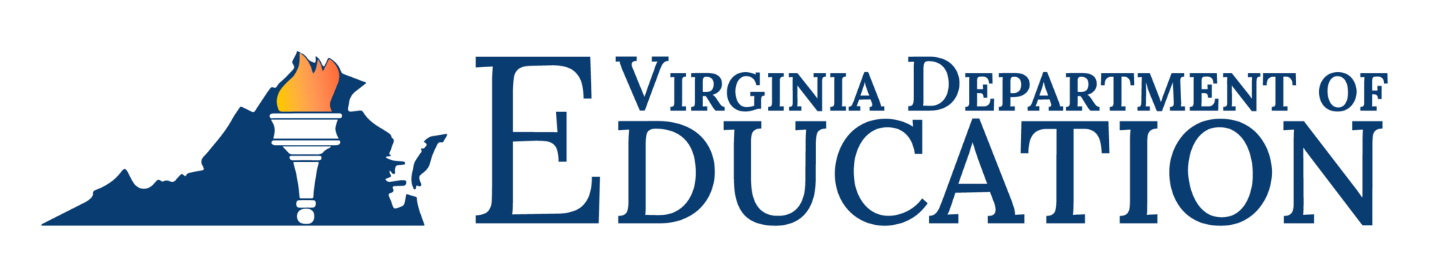 Specifications for Completing theStudent Record Collection2023 - 2024General InformationTo comply with the information and reporting requirements for report cards, and the performance indicators of the Every Student Succeeds Act (ESSA), the Department of Education has implemented a Student Record Collection System to consolidate and promote efficiency in processing multiple data collections.Reporting CyclesThe SRC is collected four times a year:Fall: The Fall SRC submission should include student records from the first day of school up through October 1st.  This data collection is primarily used to calculate Fall Membership as of 9/30.  The Fall submission must also include records for students that were active on the previous End-of-Year submission.Spring: The Spring SRC submission should include student records up through March 31st.  This data collection is primarily used to calculate the March 31st Average Daily Membership.EOY: The End-of-Year submission should include student records up through the last day of school.  Note: The last day of school is a “logical” date and not a calendar date because of the variation in school calendars.Summer:  The Summer submission should only include records for students that graduated during the summer session.
Individual Student Level RecordsEvery student who depends on a public school division in Virginia for a free appropriate public education must be included in each student record collection.  This includes all full-time and part-time students served in the division's schools as well as those the division has helped place in other public and private schools/centers regardless of how the placements are funded.  Students in local or regional jails are reported by the division that serves the jail.One record per student per school per record collection EXCEPT when Grade Level Code, GED Program Code, Tuition Paid Code, Non-public student FTE, Intensive Support Services Code, Primary Disability Code, or Full Time Virtual Program code changes while still attending the same school.  In these cases, a student MAY have more than one record per school per record collection.If a student has more than one record, only one record can be Active.Compile your data for each studentInclude all required elements.  Any element not required is optional. A tab character must be included for all optional, retired and filler elements.  Any record that does not have the correct number of tab characters will FAIL the second of five first round validation checkpoints. Any student who is receiving educational services that are in whole or in part being paid for with state or federal money must be included in the Student Record Collection. Any student who receives educational serves at a public school in Virginia OR who attends a private school where a Local Education Agency (LEA) pays the tuition should be reported. In general, the school division (Serving Division) that provides the educational services to the student will submit a record(s) for the student.  An exception to this rule is when Tuition Code 19 is used to report a student served in a non-membership school in another LEA. Only the LEAs, the School for the Deaf and Blind, and the Department of Juvenile Justice (formerly Correctional Education) report data to the Virginia Department of Education.  If a student receives educational services from another source, then the division that is fiscally responsible for that student will report a record(s) for the student.Note:  The LEAs’ division numbers are all less than or equal to 218, the Department Juvenile Justice’s division number is 917.  Therefore, if the Serving Division number is greater than 218 OR not equal to 917, the Responsible Division will report the record(s).  If a student is receiving services from a State Operated Program (SOP), then the LEA is still responsible for reporting that student because SOPs do not report data to the Virginia Department of Education. The record(s) of a student who receives 50% or more of their daily instruction at a Governor’s School, local Alternative Ed centers, regional Special Ed center, regional CTE centers, STEM Academies, Virtual Virginia or any other type of regional center or school should have the Governor’s School or other type of regional center or school listed as the Serving Division and Serving School/Center. When a non-resident student from a state outside of Virginia is served in Virginia, the Responsible Division is 888 and the Responsible School is the corresponding state code.  The LEA in Virginia is the Serving Division.One record is due for each student at each school where the student has at least one day of membership.  A student who entered and withdrew from several different schools during the school year will have one record for each school.Exception:  All active, non-graduating students from the previous End-of-Year SRC should have a record on the Fall SRC.  For the students who did not return to your division in the fall, a record with the appropriate Exit/Withdraw Code and Exit Date will be required.  These students should be reported with Active Status Code = N.  (See notes for Active Status Code element)Exception:  A student, who completed the prior school year but did not report for the current school year by October 1, will also have one record on the current school year’s EOY collection even though the record may not have an Entry Code or Entry Date and will show zero days of Aggregate Days Present, Aggregate Days Absent and Aggregate Days Unscheduled.  These students should be reported with Active Status Code = N and an Exit Code/Exit Date.  (See notes for Active Status Code element)Exception:  A student whose W880 Exit/Withdraw Code changed to W3xx, W4xx, W5xx, W650, or W7xx between the EOY submission and October 1 of the next school year, will have a “corrected” record on the current school year’s FALL collection even though the record may not have an Entry Code or Entry Date. The record must have an Exit Date prior to October 1. (See notes for Active Status Code element)Exception:  A student, whose W9xx Exit/Withdraw Code changed to W3xx, W4xx, W5xx, W650, W7xx or W880 between the EOY submission and their expected return date, will have a “corrected” record on the current school year’s EOY collection even though the record may not have an Entry Code or Entry Date.  The record must have an Exit Date. (See notes for Active Status Code element)Exception:  One record per student per school per record collection EXCEPT when Grade Level Code, GED Program Code, Tuition Paid Code, Non-public student FTE, Intensive Support Services Code, Full Time Virtual Program Code or Primary Disability Code changes while still attending the same school.  In these cases, a student MAY have more than one record per school per record collection.  If a student has more than one record, only one record can be Active.Exception:  A student, who returns to school after completing the 12th grade to take an SOL for verified credit, will also have a record on the Student Record Collection.  These students should have a Grade Level Code = TT (Test Taker).Data Format GuidelinesFlags:  If the data element name contains the word “flag”, an N for ‘no’ or a Y for ‘yes’ is required.  Blanks will not be accepted.  VDOE recommends setting the default value for all “flag” fields to N.Codes:  If the data element name contains the word “code”, only a valid state assigned code or blank will be accepted.  Please refer to the lists of valid codes for each of these data elements.Implied Characters:  In the Student Record Collection, the percent sign (%) for Spec Ed Weekly Time % is implied.  Enter 65 for 65%.  The decimal point (.) for Non-public Student FTE is also an implied character.  Enter 50 for .50.Blanks:  Blanks must truly be blanks.  Do not enter a zero or blank character space (i.e. hit the spacebar one time) when leaving a field blank. Collect DataCollect the data within the division.Compile the aggregate data required on the Miscellaneous Web Data Collection Statistics. Use the File Layout to assemble a tab-delimited file of the student level data.Submit DataLog in to the Single Sign-On for Web Application Systems (SSWS).Enter the data for the Miscellaneous Web Data Collection Statistics. Upload the tab-delimited file of student records for the Student Record Collection.Check SSWS for Pass/Fail notificationsThe status of the submitted student records file can be found on the Status Tracking page of the SSWS.Once the Student Record data is processed, a color-coded notification table on the Submit Data page will indicate whether the uploaded file passed or failed the five (5) validation checkpoints.These checkpoints are only related to the file layout.  Any file with a FAIL indicator must be corrected and resubmitted.  (Return to Step 1.) View or Download the data edits from SSWSAfter the uploaded file of Student Record data passes the five validation checkpoints, the data elements for each record will be validated.Two types of errors could be generated.  Fatal errors consist of erroneous data for the required elements and Warnings consist of questionable data for optional elements.Unless a Successful Upload Status is received in the Status Tracking table, all fatal errors must be corrected and resubmitted.  (Return to Collect Data) Download the Verification Report from SSWSAfter all the fatal errors have been corrected, resubmitted and the file is error free, the verification reports can be viewed or downloaded.Note:  If tuition is paid to other LEAs, the SRC Financial Verification Report is dependent upon the data of those LEAs.  Therefore, the SRC Financial Verification Report may not be accurate until all the data from those LEAs has been submitted.These reports should be reviewed very carefully.  If inaccurate, the Miscellaneous Web Data Collection Statistics or the tab-delimited file of student record data must be corrected and resubmitted.  (Return to Step 1.) If the reports are correct, the electronic approval process should be followed.  If there are any identified errors at this point, the entire Student Record Collection file must be corrected and resubmitted.  (Return to Step 1.)Data Elements Listed AlphabeticallyElement Descriptions State Testing Identifier (2) The State Testing Identifier is a 10 digit numeric field and cannot begin with 0 or contain repetitive sequences such as 111, or 222, etc.  It is unique for each student.The State Testing Identifier will be the unique number provided by STI Management to uniquely identify the student within the State. Edit checks for valid State Testing IdentifierOne record per student per school, except when Grade Level Code, GED Program Code, Tuition Paid Code, Non-public student FTE, Intensive Support Services Code, Full Time Virtual Program Code or Primary Disability Code changes while still attending the same school.If a student has more than one record, only one record can be Active.The State Testing Identifier must be a valid STI assigned number.Unique Local Student Identifier (3)The Unique Local Student Identifier is locally assigned to uniquely identify the student within the division. The code must consist of numbers 0-9 and alpha characters A-Z and should not include any special characters, i.e. dashes, slashes, etc. Responsible Division Number (4)The Responsible Division Number is a three-digit, state-assigned number that identifies where the student resides OR where the student attends a school through open enrollment, OR where the student attends due to tuition being waived. Codes for Responsible Division Number Refer to the list of Division/School codes . Edit checks for valid Responsible Division NumberValid three-digit, state-assigned division numberDivision number must be less than or equal to 218, OR equal to 917 or 888. Notes:In general, the Serving Division reports all the students served in their schools.Only divisions whose number is less than or equal to 218, OR equal to 917 will submit a report to VDOE.  If the Serving Division number is greater than 218 OR not equal to 917, the Responsible Division must report the records of those students.Responsible School Number (5)The Responsible School number is a four-digit, state-assigned number that identifies where the student resides OR where the student attends a school through open enrollment, OR where the student attends due to tuition being waived. The record(s) of the student who is enrolled for half a day or more at a Governor’s School, Local Alternative Ed Centers, Regional Special Education, Regional CTE Centers, STEM Academies or other type of regional center or school including Virtual Virginia should have the Governor’s School or other type of regional center or school listed as the Serving Division and Serving School/Center.Codes for Responsible School Number Refer to the list of Division/School codes Edit checks for valid Responsible School Number The school number must be a valid school code within the Responsible DivisionValid four-digit, state-assigned school numberNotes:If a student is served outside of his/her Responsible School, the Serving Division and School must reflect appropriate centerA Tuition Code is necessary if Serving Division is not in your LEAIf the Serving Division is an LEA, the Serving Division reports the student otherwise Responsible Division reportsServing Division Number (6)The Serving Division Number is a three-digit, state-assigned number used to identify the division or agency that provides services to the student. Codes for Serving Division Refer to the list of Division/School codesEdit checks for valid Serving Division CodeValid three-digit, state-assigned division numberNotes:In general, the Serving Division reports all the students served in their schools.Only divisions whose number is less than or equal to 218, OR equal to 917 will submit a report to VDOE.If the Serving Division number is greater than 218 OR not equal to 917, the Responsible Division must report the records of those students.If the Serving Division is 501, then the Tuition Paid Code must be 18.If the Serving Division is 501, then the Full Time Virtual Program Code must be 8.Serving School/Center Number (7)The Serving School/Center Number is a four-digit, state-assigned number used to identify the school, center, program, or placement that provides services to the student.The record(s) of the student who is enrolled for half a day or more at a Governor’s School, Local Alternative Ed Centers, Regional Special Education, Regional CTE Centers, STEM Academies or other type of regional center or school including Virtual Virginia should have the Governor’s School or other type of regional center or school listed as the Serving Division and Serving School/Center.Codes for Serving School/Center Refer to the list of Division/School codesEdit checks for valid Serving School/Center CodeThe school or center’s number must be a valid school code within the Serving DivisionValid four-digit, state-assigned school numberNotes:If a student is served outside of their Responsible School, the Serving Division and School must reflect the appropriate centerA Tuition Code is necessary if Serving Division is not in your LEAIf the Serving Division is an LEA, the Serving Division reports the student otherwise Responsible Division reportsActive Status Code (8)The Active Status Code is used to indicate the status of the student as of the snapshot date (10/1, 3/31, or EOY). An inactive student has at least one day of membership at some point during the school year, but is not currently enrolled in the Serving School/Center as of the snapshot date.  An N record will not have any days of membership during the current school year.Codes for Active StatusEdit checks for valid Active Status A, I, V or N requiredBlanks are not permittedIf A, V or I record reported on the Fall SRC, then the student must be reported with an A, V or I record on the Spring submission (Warning)If A, V or I record reported on the Spring SRC, then the student must be reported with an A, V or I record on the EOY submission (Fatal error)If A or V record reported on EOY SRC, then the student must be reported with an A, V, I, or N record on the following Fall SRC.  (This does not include EOY or Summer graduates)Notes: Use I when the student has at least one day of membership at some point during the school year, but is not currently enrolled in the Serving School/Center as of the snapshot date.Use N in the FALL Collection to identify the corrected W880 records from the EOY CollectionUse N in the EOY Collection to identify the current exit status of a student who did not return.  You must include the Exit Codes and Exit Dates for these records (excluding the Summer SRC).Use N in the FALL, SPR, or EOY Collections to identify a former high school student returning to take a Standards of Learning Test to earn verified credits for a diplomaUse N when there will be zero (0) days of membership for the current school year.Use N to report students that are served in the Local or Regional Jails within your division.Students reported with Active Code = N Must have Responsible and Serving Division and School information and all basic demographic data such as date of birth, complete ethnic and race elements, gender, grade and names.  Entry dates and entry codes are not required.  Must have Exit codes and Exit dates (not required for the Summer SRC submission).Program Information such as primary disability (Jail students must report a valid disability code) and Receiving ESL Services should be reported.Gifted referral and others may be left blank.  On the End of Year submission, a CTE Finisher Code must be submitted for a student in grades 09-12.  All required flags should be defaulted to ‘N’ for those students submitted with Active Code = N.Entry Code (9) The Entry Code identifies the process by which the student first entered the school during a given school year.  Original Entries are, for each school year, those pupils entering any public school for the first time during that year.  (See all codes for required E0xx, E1xx, or E2xx entry codes.)  Re-entries are, for each school year, those pupils received from another classroom in the same school or from another public school in the State.  In every case, these pupils have already been coded as Original Entries for each school year in some public school in the State.Codes for Entry CodeListed below are the state-approved Entry Codes. For a more descriptive definition of each code, access the  Edit checks for valid Entry Code Valid Entry Code, reflecting the student’s FIRST entrance into the Serving School/Center, is requiredIf the Active Status Code is N, then an Entry Code is optionalIf the Entry Code is E204, the Entry Date must by after 10/1.Notes:	When a student transfers from a school division, such school division to the extent practicable, shall obtain written or electronic documentation of such transfer, in order to make an informed status classification of such student in an information management system prescribed by the Board of Education. §22.1-254.02, Code of VirginiaEntry Date (10)The Entry Date will be the actual date associated with the entry code that represents the student’s first day of enrollment in the reporting school for the school year.  (The reporting school is the school within the division that is submitting the record.) Edit checks for valid Entry Date mm/dd/yyyy (including slashes)All A & I records must have a valid date within the current school yearMust be prior to exit/withdraw date if not exit date not blankThe Entry Date corresponds to the Entry Code.  Use the date reflecting the student’s FIRST entrance into the Serving School/CenterIf the Active Status Code is N, then an Entry Date is optionalFor FALL, the Entry Date must be on or before October 1st For SPR, the Entry Date must be on or before March 31stFor EOY, the Entry Date must be on or before the last day of schoolNotes:Regardless of the number of times the student withdraws and reenters a Serving School/Center, the ORIGINAL Entry Code and Entry Date must be reported.Exit/Withdraw Code (11)The Exit/Withdraw code identifies the circumstances under which the student last exited from membership in the school.Codes for Exit/Withdraw CodeListed below are the state-approved Exit/Withdraw Codes. For a more descriptive definition of each code, access the  Edit checks for valid Exit/Withdraw CodesMust be a valid Exit/Withdraw CodeIf the Active Status Code is I, then an Exit/Withdraw Code is requiredIf the Active Status Code is N, then an Exit/Withdraw Code is requiredNotes:When a student transfers from a school division, such school division to the extent practicable, shall obtain written or electronic documentation of such transfer, in order to make an informed status classification of such student in an information management system prescribed by the Board of Education. §22.1-254.02, Code of VirginiaCode W321 can only be used for the student who has left Virginia public schools without a credential and is enrolled full-time at an accredited postsecondary institution in a program of study that leads to a baccalaureate or an associate's degree.  The student must be enrolled in the program, not just accepted.Code W732 should be used in conjunction with Graduate/Other Completer Code 10.Exit/Withdraw Date (12) The Exit/Withdraw Date will be the actual date associated with the Exit/Withdraw Code.  It will represent the day after the student’s last day of attendance for the school year that is being reported.Edit checks for valid Exit/Withdraw Date mm/dd/yyyy (including slashes)Valid date within the current school yearThe Exit/Withdraw Date corresponds to the Exit/Withdraw Code  Use the date reflecting the day after the student’s last day of attendance for the school yearIf the Active Status Code is I, then an Exit/Withdraw Date is requiredIf the Active Status Code is N, then an Exit/Withdraw Date is required (this does not include "N" records on the Summer SRC or Jail records)Notes:The Entry Date and Exit/Withdraw Date are NOT used in the calculation of Average Daily Attendance (ADA) or Average Daily Membership (ADM).  The calculation of ADA and ADM requires the Number of Days School was in Session from the Miscellaneous Web Data Collection Statistics Form and Aggregate Days Present, Aggregate Days Absent and Aggregate Days Unscheduled from the Student Records Data Collection Gender Code (14)The Gender Code identifies the student's gender.Codes for Gender Edit checks for Gender CodeValid Gender CodeBirth Date (15)The Birth Date is the month, day, and year on which the student was born.Edit checks for valid Birth Date mm/dd/yyyy (including slashes)Birth date is before current dateValid date within the expected age range for grade level and schoolLess than 20 years old as of August 1st for regular education studentsLess than 22 years old as of September 30th for special education studentsLess than 22 years old as of August 1st for Limited English Proficient studentsGreater than 8 years old as of August 1st for SLIFEGrade Level Code (16)The Grade Level Code identifies the grade level at which the student receives services in a school or an educational institution during a given academic session.Codes for Grade LevelEdit checks for valid Grade Level Code Valid Grade Level Code must be within the low/high grade range of the Responsible School/Center and the Serving School/CenterThe Active Status Code must be “N” when the Grade Level Code = TT.  TT students are non-enrolled students that return to take an SOL test to fulfill graduation requirements.Notes:Enrolled students who have received High School Equivalency Credentials or an Applied Studies Diploma should not be considered Postgraduate (PG) students and may be included in March 31 and End-of Year ADM.  Students listed as PG students will be excluded from March 31 and End-Of-Year ADMPrimary Disability Code (18)The Primary Disability Code identifies the primary disability type for the student who is eligible for services under the Individuals with Disabilities Education Act (IDEA) and who has an Individualized Education Program (IEP) or services plan.  This is not the classroom placement.Codes for Primary Disability Listed below are the state-approved Disability Codes.  The numeric code must be used for this element. For a more descriptive definition for each code, visit the SRC Code Value webpage.Edit checks for valid Primary Disability Codes Blank or a valid numeric Disability code Required if Serving Division Code is 600, Special Education Private SchoolIf the Disability code = 16 (DD Developmental delay), then the student must be less than 7 years of age as of December 1stNotes: The Individuals with Disability Education Act (IDEA) guarantees a free and appropriate public education in the least restrictive environment to all children with disabilities. The services and placement of students with disabilities, who are eligible for special education, are developed through an Individualized Education Program (IEP), which is the responsibility of local education agencies (LEA). The divisions are required to submit information and data for reporting, monitoring and compliance purposes. Disability categories are used for students who are eligible for services under IDEA and must be reported by LEAs to the Virginia Department of Education (VDOE).Special Education Weekly Time Percent (19) The Special Education Weekly Time Percent represents the total percentage of time that the student spends each week with a special education teacher(s). Edit checks for valid Special Education Weekly Time PercentEnter only whole numbers 1-100.   The percent sign is implied.If Grade Level Code is KG, 01, 02 or 03 AND Primary Disability Code is not blank, then Special Education Weekly Time Percent is requiredIf Primary Disability Code is blank or 15 (504) then Special Education Weekly Time Percent must be blankNotes:This percentage should be the sum of the primary, secondary, and tertiary percentages if the student has more than one disability and more than one special education teacher.Disadvantaged Status Flag (20)The Disadvantaged Status Flag identifies the student as economically disadvantaged if the student: 1) is eligible for Free/Reduced Meals to include Foster, Head Start, Migrant, and Homeless students or 2) receives TANF, or 3) is eligible for Medicaid.The student’s Disadvantaged Status is ‘as of any point in the school year’ and for the duration of that school year.  If the student is identified as experiencing homelessness at any point during the school year, the student is automatically identified as Disadvantaged and is also eligible for the Free and Reduced Meals Program.  Although it is well within the scope of the division to store the homeless status in their Student Information Systems, it is only the division’s homeless education liaison that should coordinate the benefits for the student. Edit checks for Disadvantaged Status Flag Y or N requiredMust be Y if Initial Primary Nighttime Residence Code is not blank (does not apply to the Dec 1 data collection)If Y Fall, then must be identified as Disadvantaged on Spring (this is a Warning)If Y Spring, then must be identified as Disadvantaged on EOYNotes:In many cases, the Disadvantaged status is determined after 10/1 (after the Fall SRC submission).  Because of this, the edit to check Disadvantaged Status from Fall to Spring is a Warning.  The Disadvantaged Status should remain the same once it has been determined for the current school year and should not change from Spring to EOY.Free/Reduced Meals applications are not collected in schools participating in the Community Eligibility Program (CEP). Students in CEP schools are identified as economically disadvantaged based primarily on direct certification data. Students identified as eligible for Medicaid and students identified as experiencing Homelessness will continue to be identified. This information is outlined in Superintendent’s Memo #113-23. Country of Birth Code (23) The Country of Birth Code identifies the name of the country in which the student was born.Codes for Country of Birth The Country Codes are posted at: Edit checks for Country of Birth CodeBlank, if US or a valid country codeIf Country of Birth is 2310 (United States), leave blankHome Language Code (24)The Home Language code identifies the language or dialect routinely spoken in a student’s home.  This language or dialect may or may not be a student’s native language.Codes for Home LanguageThe Language Codes are posted at: Edit checks for Home LanguageBlank or a valid language code If Home Language Code is 400 (English), leave blankIf Receiving EL Services Code is not blank, Home Language Code is requiredImmigrant Status Flag (25) The Immigrant Status Flag identifies whether the student is classified as an "immigrant."   Include foreign exchange students if parameters of the definition are met.  Children born overseas to U.S. military personnel may be counted by an LEA as “immigrant” and included in the count of immigrant students utilized for funding purposes for the Title III immigrant children and youth program.Edit checks for Immigrant StatusY or N requiredIf Immigrant Status is Y, then the Country of Birth Code is requiredIf Immigrant Status is Y, then the Date of Entry into U.S. Schools is requiredWarning received if Country Code is not blank and Grade Code is KG, 01, or 02Notes:As defined by P.L. 107-100, Title III, Part C, Sec. 3301, (6)The term ‘immigrant children and youth’ means individuals who— are aged 3 through 21;were not born in any State; andhave not been attending one or more schools in any one or more States for more than 3 full academic years. (The 3 full academic years should be applied on a cumulative basis.)Further Clarification on the Definition of Immigrant Children and Youth (IY) Under Section 3101(14) of the ESEAThe term “state” means each of the 50 states, the District of Columbia, and the Commonwealth of Puerto Rico.  Therefore, students born in Puerto Rico are not considered immigrant.  Students born in U.S. territories other than Puerto Rico, such as Guam, American Samoa, or the U.S. Virgin Islands, may be considered immigrant. The following students may be considered as immigrant if they meet all of the criteria in the federal definition of immigrant children and youth: Children of U.S. military personnel; Children of NATO families; Children of visiting faculty; Children who are temporarily residing in the U.S. because of parental employment; and Students on Exchange Visitor (J-1) visas or Exchange High School Student (F-1) visas.Gifted Code (30)The Gifted Code identifies the area of giftedness for the student placed in the gifted program or for the student who was referred to and found eligible for the gifted program. Codes for Gifted CodeEdit checks for valid Gifted CodeBlank or a valid Gifted CodeNotes:Student is to be coded whether or not the student participatesStudent remains coded as long as the student is enrolled Gifted Referral Flag (31) The Gifted Referral Flag identifies the student who was referred to the Gifted Program during the current school year, July 1st through June 30th. Edit checks for valid Gifted Referral FlagY or N required.Notes:Flag should be removed at the end of the current school year.Title I Status Code (32)The Title I Status Code identifies the type of program funded by Title I the student participates in if the student attends a Target Assisted school.Codes for Title IEdit checks for valid Title I CodeBlank or a valid Title I Code If not blank, Serving School/Center must be identified as a Title I Target Assistance SchoolNotes:Regardless of the number of times he/she may begin or discontinue a Title I program throughout the year, use the student’s status as of the snapshot date.Sec. 1115 – Targeted Assistance SchoolsPublic Law 107-100, Title I, Sec. 1115(a) IN GENERAL - In all schools selected to receive funds under section 1113(c) that are ineligible for a school wide program under section 1114, or that choose not to operate such a school wide program, a local educational agency serving such school may use funds received under this part only for programs that provide services to eligible children under subsection (b) identified as having the greatest need for special assistance.(b) ELIGIBLE CHILDREN -(1) ELIGIBLE POPULATION - (A) IN GENERAL - The eligible population for services under this section is -(i) children not older than age 21 who are entitled to a free public education through grade 12; and(ii) children who are not yet at a grade level at which the local educational agency provides a free public education.(B) ELIGIBLE CHILDREN FROM ELIGIBLE POPULATION - From the population described in subparagraph (a), eligible children are children identified by the school as failing, or most at risk of failing, to meet the State’s challenging student academic achievement standards on the basis of multiple, educationally related, objective criteria established by the local educational agency and supplemented by the school, except that children from preschool through grade 2 shall be selected solely on the basis of such criteria as teacher judgment, interviews with parents, and developmentally appropriate measures.(2) CHILDREN INCLUDED -(A) IN GENERAL - Children who are economically disadvantaged, children with disabilities, migrant children or limited English proficient children, are eligible for services under this part on the same basis as other children selected to receive services under this part.(B) HEAD START, EVEN START, OR EARLY READING FIRST CHILDREN - A child who, at any time in the 2 years preceding the year for which the determination is made, participated in a Head Start, Even Start, or Early Reading First program, in preschool services under this title, is eligible for services under this part.(C) PART C CHILDREN - A child who, at any time in the 2 years preceding the year for which the determination is made, received services under part C is eligible for services under this part.(D) NEGLECTED OR DELINQUENT CHILDREN - A child in a local institution for neglected or delinquent children and youth or attending a community day program for such children is eligible for services under this part.(E) HOMELESS CHILDREN - A child who is homeless and attending any school served by the local educational agency is eligible for services under this part. (3) SPECIAL RULE.—Funds received under this part may not be used to provide services that are otherwise required by law to be made available to children described in paragraph (2) but may be used to coordinate or supplement such services.GED Program Code (33)The GED Program Code identifies the student that is enrolled in a program leading to a GED, such as ISAEP program.Codes for GED ProgramEdit checks for valid GED Program CodeIf GED Program Code is 1, the student must be at least 16 years oldNotes:If GED Program Code is 1, the LEA must have facilitated the GED program by providing instructional services.International Baccalaureate Program Flag (34)The International Baccalaureate Program Flag identifies the student that is enrolled in the International Baccalaureate Program and is working toward an IB diploma.Edit checks for valid International Baccalaureate Program FlagY or N requiredServing School/Center must be identified as having an IB programNotes:If a student is taking a state-approved IB course but is not participating in the program, the flag must be N. Those students should be identified with the IB Code.Graduate/Other Completer Code (35)The Graduate/Other completer code identifies the type of graduation diploma or completion document that the student received.Codes for Graduate/Other CompleterListed below are the state-approved Graduate/Other Completer Codes.  For a more descriptive definition for each code, visit the SRC Code Value webpage.Edit checks for valid Graduate/Other Completer CodeBlank or a valid Graduate/Other Completer Code.The Graduate/Other Completer Code should not be null if Grade Level Code is 12 on the EOY SRC.Warning received if Grade Level Code is not 11 or 12If Graduate/Other Completer Code is 6, then IB Program Flag must be YIf Graduate/Other Completer Code is 5, then GED Program Code must be 1 or 2If Graduate/Other Completer Code is 8, then GED Program Code must be 2If Graduate/Other Completer Code is 5 or 8, the student must be at least 16 years oldIf Graduate/other Completer Code is 3, 7, or 10 then the Primary Disability Code cannot be blank or 15 (504)If Graduate/Other Completer Code is 10, 11 or 12, then Student’s Grade Code must be 12If Graduate/Other Completer Code is 12, the Receiving EL Services Code cannot be blank.If Graduate/Other Completer Code is 13, the Primary Disability Code should be blank.Graduation Plan Code (36)The Graduation Plan Code identifies the post-graduate plan of the student.Codes for Graduate PlanListed below are the state-approved Graduate Plan Codes. For a more descriptive definition for each code,  visit the SRC Code Value webpage.Edit checks for valid Graduate Plan CodeBlank or a valid Graduation Plan Code.If the Graduate/Other Completer Code is 1, 2, 3, 4, 5, 6, 7, or 8, a Graduate Plan Code is requiredGraduate Plan Code must be blank if the Graduate/Other Completer Code is 10, 11, or 12.Warning if student’s Grade Code is not 11 or 12Advanced Placement Code (37)The Advanced Placement Code identifies the student enrolled in one or more Advanced Placement courses and/or the student who has taken the Advanced Placement exam.  The purpose of this indicator is to identify the percent of students who have taken an AP course or exam during the school year.Codes for Advanced PlacementEdit checks for valid Advanced Placement CodeBlank or a valid Advanced Placement CodeWarning received if Grade Level Code is not 09, 10, 11 or 12CTE Finisher Code (39)The CTE Finisher Code identifies the student who either has finished a required Career and Technical Education sequence of courses to be a completer OR has taken at least one state approved CTE course at anytime in grades 7 through 12, but has not finished CTE Course requirements for completion OR has not taken any state-approved CTE courses since 7th grade OR has finished CTE Course requirements for completion and a dual-enrollment CTE course(s)Codes for CTE FinisherEdit checks for valid CTE Finisher CodeMust be a valid CTE Finisher CodeMust be blank if grade is PK, KG 1, 2, 3, 4, 5, or 6Required if grade is 7, 8, 9, 10, 11, or 12.If CTE Finisher code is 6, then Graduate/Other Completer code must be null, 10, 11, 12 or 13. Notes:For additional information, refer to The Career and Technical Education Reporting System (CTERS) User’s Manual 
CTE Career Cluster Code (40)The CTE Career Cluster Code identifies the career cluster of the state-approved CTE course that the student has taken at any time in this school year.  If the student has taken more than one course that falls into different clusters, choose the cluster that most closely aligns with the student’s career interests.Codes for CTE Career ClusterEdit checks for valid CTE Career Cluster CodeMust be a valid CTE Career Cluster CodeMust be blank if grade is PK, KG, 1, 2, 3, 4, 5, or 6Required if the CTE Special Populations Code is not blankCTE Finisher Code must be 1, 3, 5, 6 or 7 when CTE Cluster Code is NOT blankNotes:For additional information, refer to The Career and Technical Education Reporting System (CTERS) User’s Manual CTE Special Populations Code (41)The CTE Special Populations Code identifies the student populations that are not already collected in other elements.  See your local CTE Administrator for assistance.  The CTE Special Populations Code applies to the CTE Career Cluster course and to the Career Pathway Code as reported on the EOY and Summer file submissions.Codes for CTE Special PopulationsEdit checks for valid CTE Special Populations CodeMust be valid CTE Special Populations CodeMust be blank if Grade Code is PK, KG, 1, 2, 3, 4, 5, or 6Notes:Displaced Homemaker: The term means a student who:has worked primarily without remuneration to care for a home and family, and for that reason has diminished marketable skills, has been dependent on the income of another family member but is no longer supported by that income, or is a parent whose youngest dependent child will become ineligible to receive assistance under Part A of Title IV of the Social Security Act (42 U.S.C. 601 et.seq.) not later than 2 years after the date on which the parent applies for assistance under this title; andis unemployed or underemployed and is experiencing difficulty in obtaining or upgrading employment.Nontraditional Training and Employment:  Students who are classified as the nontraditional gender who are enrolled in one or more of the courses identified for Nontraditional Career Preparation.  This term means occupations or fields of work, including careers in computer science, technology, and other emerging high skill occupations, for which individuals from one gender comprise less than 25 percent of the individuals employed in each such occupation or field of work.  To identify the Nontraditional student by gender:Review the CTE program areas’ course information in The Career and Technical Education Reporting System (CTERS) User’s Manual Determine which courses from the CTE program areas’ course information lists are offered at each high school within the division and the nontraditional gender classification assigned to these courses; andReview the class roster for the courses offered to identify each student enrolled in nontraditional careers by gender.Single Parent:  Students who are unmarried or legally separated from a spouse and have a minor child or children for whom the parent has either custody or joint custody.  This term includes single pregnant women.For additional information, refer to The Career and Technical Education Reporting System (CTERS) User’s Manual W8 Reason Code (42)The W8 Reason Code is associated with the W880 Exit/Withdraw Code and identifies the reason the student left school.Codes for W8 Reason CodesListed are the state-approved W8 Reason Codes.  Listed below are the state-approved Graduate Plan Codes. For a more descriptive definition for each code,  visit the SRC Code Value webpage.Edit checks for valid W8 Reason CodeBlank or a valid W8 Reason codeIf Exit/Withdraw Code is W870 or W880 a W8 Reason Code is required If W8 Reason Code = 41, then student must be in grade PK or  KGIf W8 Reason Code = 42, then student must be in grade PKAggregate Days Present (44)The Aggregate Days Present represents the cumulative number of days the student had been present in the school from the beginning of the current school year to the time of the snapshot. Include only the days present in the regular school term. Do not include summer school.Edit checks for Aggregate Days Present A whole number less than or equal to Number of Days School was in SessionIf Active Status Code is N, then Aggregate Days Present must be zeroAttendance (Aggregate Days Present plus (+) Aggregate Days Absent plus (+) Aggregate Days Unscheduled) cannot be greater than the Number of Days School was in SessionError received if the Number of Days School was in Session has not been completed on the Miscellaneous Web Data Collection Statistics FormDivision level Warning if left blank on FallError received if not at least one day present reported for each Active or Inactive student.  Notes:For the student whose Serving Division is not the Reporting Division, it is imperative that the Reporting Division gets the accurate Aggregate Days Present from the Serving School/Center for the student.If the student withdraws and re-enters the same school during the school year, include all the days present at that school for the regular school year.Days in Membership = the sum of Aggregate Days Present and (+) Aggregate Days Absent and (+) Aggregate Days UnscheduledAverage Daily Attendance (ADA) = the sum of Aggregate Days Present (+) Aggregate Days Unscheduled divided by () Number of Days School was in Session Average Daily Membership (ADM) = the sum of Aggregate Days Present and (+) Aggregate Days Absent and (+) Aggregate Days Unscheduled divided by () Number of Days School was in SessionAggregate Days Absent (45)The Aggregate Days Absent represents the cumulative number of days the student had been absent from the school from the beginning of the current school year to the time of the snapshot. Include only the days absent in the regular school term.  Do not include summer school. Days absent plus (+) days present equal (=) days in membership.Edit checks for Aggregate Days Absent A whole number less than or equal to Number of Days School was in SessionAttendance (Aggregate Days Present plus (+) Aggregate Days Absent plus (+) Aggregate Days Unscheduled) cannot be greater than the Number of Days School was in session Error received if the Number of Days School was in Session has not been completed on the Miscellaneous Web Data Collection Statistics FormWarning received on Fall if Aggregate Days Absent is greater than 15.Notes:For the student whose Serving Division is not the Reporting Division, it is imperative that the Reporting Division gets the accurate Aggregate Days Absent from the Serving School/Center for the student. If the student withdraws and re-enters the same school during the school year, include all the days absent at that school for the regular school year.Days in Membership = the sum of Aggregate Days Present and (+) Aggregate Days Absent and (+) Aggregate Days UnscheduledAverage Daily Attendance (ADA) = the sum of Aggregate Days Present + Aggregate Days Unscheduled divided by () Number of Days School was in SessionAverage Daily Membership (ADM) = the sum of Aggregate Days Present and (+) Aggregate Days Absent and (+) Aggregate Days Unscheduled divided by () Number of Days School was in SessionTuition Paid Code (48)A code to identify tuition equivalent to one of the three options below is paid/received for this student by the responsible division, parent or student:Local Share of Tuition:  The local share of the total operational cost per pupil based on the Composite Index for the serving division.State Share of Tuition:  The state share of the Average Daily Membership (ADM) funding on a per pupil basis.Full Tuition:  The total operational cost per pupil for a serving division or private institutionCodes for Tuition Paid CodeEdit checks for Tuition Paid CodeBlank or a valid Tuition Paid CodeIf Tuition Paid Code is not blank, then the Responsible Division cannot equal Serving DivisionOnly tuition codes 5, 9, 10, 11, 12, or 18 can be used when the Active Code is VNotes:If an LEA pays another LEA tuition that exceeded the amount of the local share, then the serving LEA should use tuition code of 5.If a student’s educational services are paid for with CSA funds, a division cannot also receive ADM for that student. In the case where a student is concurrently enrolled in a CSA private placement and a public school where both settings provide educational services, both records should be reported with a Tuition Paid Code = 7 since the educational services will be paid for by CSA funds (instead of ADM).Non-public Student FTE (49)The Non-public Student FTE identifies the part-time non-public school students attending public schools who take one or more courses.  This includes home-schooled and private schooled students.   Non-public school students enrolled by a school division for an on-line course may be included as part-time students in ADM up to .25 ADM per class and capped at .50 ADM.Codes for Non-public student FTEEdit checks for Non-public Student FTEBlank, 10, 25, or 50Decimal point is implied	Notes: These are reported as implied decimals without the decimal point.VPI half-day students should have 50 as the valueKindergarten Readiness Assessment Flag (51)The Kindergarten Readiness Assessment Flag identifies the kindergarten student who turns 5 between October 1st and December 31st and was administered a readiness assessment PRIOR to the student’s first day of kindergarten.  This flag should also be used to identify the underage transfer student from a military family who shall be allowed to continue their enrollment at grade level. On July 1, 2009, Virginia entered into the Interstate Compact on Educational Opportunity for Military Children (§ 22.1-360 of the Code). This compact facilitates the timely enrollment of children of military families and ensures that they are not placed at a disadvantage due to difficulty in the transfer of education records from the previous school district(s) or variations in entrance requirements. According to the compact, children of military families, without documentation of immunizations, should be immediately enrolled and shall have up to 30 days from the date of enrollment to obtain any immunization(s) required by the receiving state. The compact does not waive the physical examination requirement for these children.“D. Kindergarten and first grade entrance age. Students shall be allowed to continue their enrollment at the grade level in the receiving state commensurate with their grade level (including kindergarten) from a local education agency in the sending state at the time of transition, regardless of minimum age. A student who has satisfactorily completed the prerequisite grade level in the local education agency in the sending state shall be eligible for enrollment in the next highest grade level in the receiving state, regardless of minimum age. A student transferring after the start of the school year in the receiving state shall enter the school in the receiving state on their validated level from a local education agency in the sending state.”Edit checks Kindergarten Readiness Assessment FlagMust be Y or NRequired if student turns 5 between October 1st and December 31st and student in Grade Level Code KG.Notes:There is no edit check if a student is not in grade KG and has a Y in this field.Diploma Seal (56)The Diploma Seal code identifies any and all diploma seals earned by a graduate.  For a more descriptive definition for each code,  visit the SRC Code Value webpage.Edit checks for Diploma Seal CodesMust be a valid state assigned Diploma Seal Code.If not blank, then the Graduate/Other Completer Code must be 1, 2, or 6.If Graduate/Completer Code is 7 (Modified Standard Diploma), then the Diploma Seal must be blank or 5 (Board of Education Seal for Excellence in Civics Education).Early College Scholar Program Code (57)The Early College Scholar Program Code identifies the student who is participating in the Governor’s Early College Scholars Program.  Participating students, their parents/guardians, the high school principal, and the school counselor must sign the Governor’s Early College Scholar Program agreement.“Commonwealth Scholar” means a student who completes all of the requirements for at least a Standard Diploma and additional prescribed rigorous coursework in foreign language, history, mathematics, science, and other approved discipline areas consistent with the United States Department of Education’s State Scholars Initiative. Codes for Early College Scholar Program CodeEdit checks for Early College Scholar Program CodeBlank or a valid Early College Scholar Program Code.If 3 or 4, serving or responsible school must be identified with Commonwealth Scholar focus area.If 2 then Graduate/Other Completer Code must be 2 or 6.Grade level must be 9 – 12, or TT.Notes:  Any student identified with any of the Early College Scholar Codes on the Spring Student Record Collection will populate the SSWS Certificate Generator application to allow divisions to print certificates for those students.The Student Record Data Collection is not asking for everyone who is eligible, it is asking for those students who have made the commitment and signed the agreement and whose parents, principals and counselors have agreed to help that student achieve this goal.  All high schools should currently collect the pertinent data.  Schools should be aware of: Students who are completing dual enrollment/dual credit courses and earning a “C” or better in the courses; and/orStudents who are completing advanced placement courses i.e., AP, IB, or Cambridge and Scoring a “3” or higher on the AP examinations orScoring a “4” or higher on any form of the IB examinations orScoring a “D” or better on the Cambridge examinations; and/orStudents who are earning college credits by passing College Level Examination Program (CLEP) examinations.The preceding are the Early College Scholar criteria. The SRC is not asking for all students who have scored at the above levels on one of the listed exams.  Only the students who have signed the agreement and have scored at those levels on the listed exams should be reported. PK Experience Code (59)The PK Experience Code identifies the current or most recent PK (pre-kindergarten) experience of PK and kindergarten students.  Any student currently enrolled in pre-kindergarten that are locally, state, or federally funded are reported.  If a PK program is affiliated with the Local Educational Agency, the students of that program are included on the Student Record Collection.Codes for PK ExperienceListed below are the state-approved PK Experience Codes.  The numeric code must be used for this element. For a more descriptive definition for each code,  visit the SRC Code Value webpage.Edit checks for PK Experience CodesMust be valid state assigned code.Student must be in grade PK or KG.If PK Experience Code is 1, 4, 5, or 6 then the grade cannot be PK. Notes:This data element is required for all students in grades PK or KG.For PK, the data collected should reflect the student’s current experience.For kindergarten, the data collected should reflect the most recent PK experience, within the year prior to kindergarten.For PK, the data collected should reflect the PK experience as of the SRC collection date.PK Experience Code for PK students is provided by the LEA.PK Experience Code for KG students is provided by the LEA for public preschool within the LEA (Code 2). In all other cases, the PK Experience Code is provided by parents. PK Weekly Time Code (60)The PK Weekly Time Code represents the average amount of time the student spends each week in the program specified by the PK Experience Code. Codes for PK Weekly TimeEdit checks for valid PK Weekly Time CodeMust be a valid state assigned code.Required if student is in grades PK or KG.PK Weekly Time Code = 0 can only be used with PK Experience Code 6 (No Preschool Experience)Notes:This data element is required for all students in grades PK or KG.For PK students, the number of hours per week should reflect the student’s current PK experience.For Kindergarten students, the number of hours per week should reflect the most recent PK experience, within the year prior to kindergarten.Code 0 can only be used with PK Experience Code 6 = No Preschool ExperienceCTE Competency Attainment Flag (62)The CTE Competency Attainment Flag identifies the student who has finished a required Career and Technical Education sequence of courses to be a CTE Finisher AND has achieved a satisfactory rating (one of the three highest marks) on the Student Competency Record (SCR) rating scale on at least 80% of the required (essential) competencies in a CTE course. Edit checks for CTE Competency Attainment FlagMust be Y or NIf Y then the CTE Finisher Code must be 1 or 5Address line 1 (64)Address line 1 provides the house number and street or post office box of the student.  For EOY and SUM, the address is required for a student who is a Graduate and a CTE Finisher.  This information will be used by the division in the Follow-Up survey of the CTE Completers.Edit checks for Address line 1Required for all students for FallRequired if CTE Finisher Code is 1 or 5 and Graduate/Other Completer Code is 1 - 9 and Phone Number is blank (EOY and SUM)Post Office boxes are not accepted for Fall Address line 2 (65)Address line 2 provides a continuation of Address line 1, if necessary.Zip Code (66)This is the zip code of the student’s address provided above.  Edit checks for Zip CodeMust be 5 numerical charactersRequired for all students on FallRequired if CTE Finisher Code is 1 or 5 and Graduate/Other Completer Code is 1 - 9 and Phone Number is blank (EOY and SUM)Phone Number (67)This the telephone or cell phone number of the student who has a Graduate/Other Completer Code of 1 - 9 and a CTE Finisher Code of 1 or 5.  The area code and 7-digit phone number should be included.  Parentheses, dashes or other special characters are implied; do not include them with the phone number.Edit checks for Phone NumberRequired if CTE Finisher Code is 1 or 5 and Graduate/Other Completer Code is 1 - 9 and Address Line 1 is blankMust be 10 digits.Initial Primary Nighttime Residence Code (69) The Initial Primary Nighttime Residence Code identifies the primary nighttime residence when the student was identified as a homeless child or youth at any point during the current school year.  It is the responsibility of the local homeless education liaison to ensure the recording and reporting of the type of primary nighttime residence at the time of identification.Codes for Initial Primary Nighttime ResidenceListed below are the state-approved Initial Primary Nighttime Residence Codes. For a more descriptive definition for each code,  visit the SRC Code Value webpage.Edit checks for Initial Primary Nighttime Residence CodeBlank or a valid state assigned Initial Primary Nighttime Residence Code is requiredIf Initial Primary Nighttime Residence Code is not blank, then Disadvantaged Status Flag must be YIf not blank on Fall, then must be identified as a homeless child or youth on SpringIf not blank on Spring, then must be identified as a homeless child or youth on EOYNotes:Once the student is identified as experiencing homelessness at any point in the school year, the student is automatically eligible for the Free and Reduced Meals Program and therefore identified as Disadvantaged.  Although it is well within the scope of the division to store the Initial Primary Nighttime Residence Code in their Student Information Systems, it is the Homeless education liaison who should coordinate the benefits for the student. Initial Primary Nighttime Residence is defined as the type of residence (e.g., shelter, hotel, doubled-up in the home of a relative or friend) where a homeless child or youth was staying at time of enrollment or type of residence where a currently enrolled child or youth was staying when he or she was identified as homeless.As defined by McKinney-Vento Homeless Education Assistance Act Title VII, Part B, Sec. 725, (2)The term ‘homeless children and youths’ -(A) means individuals who lack a fixed, regular, and adequate nighttime residence (within the meaning of section 103(a)(1)); and(B) includes -(i) children and youths who are sharing the housing of other persons due to loss of housing, economic hardship, or a similar reason; are living in motels, hotels, trailer parks, or camping grounds due to the lack of alternative adequate accommodations; are living in emergency or transitional shelters; are abandoned in hospitals; or are awaiting foster care placement;(ii) children and youths who have a primary nighttime residence that is a public or private place not designed for or ordinarily used as a regular sleeping accommodation for human beings (within the meaning of section 103(a)(2)(C));(iii) children and youths who are living in cars, parks, public spaces, abandoned buildings, substandard housing, bus or train stations, or similar settings; and(iv) migratory children (as such term is defined in section 1309 of the Elementary and Secondary Education Act of 1965) who qualify as homeless for the purposes of this subtitle because the children are living in circumstances described in clauses (i) through (iii).For additional information, visitMcKinney-Vento – National Center for Homeless EducationFull Time Virtual Program Code (71)The Full Time Virtual Program Code is used to identify the student enrolled in a full course of study for all educational services in a virtual program at the Serving School.Codes for Full Time Virtual ProgramEdit checks for Full Time Virtual Program CodeMust be a valid state assigned code.The Full Time Virtual Program Code is required when the Non-Public FTE Code is null and the Active Status Code = V.If the Full Time Virtual Program Code is not null, then the Remote Instruction Percent of Time must be >0%. If the Full Time Virtual Program Code = 8, then the Serving Division must = 501.Foster Care Flag (72)Foster care is defined as 24-hour substitute care for children placed away from their parents and for whom the agency under title IV-E of the Social Security Act has placement and care responsibility. This includes, but is not limited to, placements in family foster homes, relative foster homes, group homes, emergency shelters, residential facilities, childcare institutions, and pre-adoptive homes.  A child is in foster care in accordance with this definition regardless of whether the foster care facility is licensed and payments are made, whether adoption subsidy payments are being made prior to the finalization of an adoption, or whether there is Federal matching of any payments that are made.Edit checks for Foster Care FlagMust be Y or NEthnic Flag (73)The Ethnic Flag is used to identify if the student is Hispanic or Latino.Edit checks for Ethnic FlagMust be Y or NNotes:This element cannot be blank. Race Code (74)The Race Code is used to identify the one or more races the student identifies with.Edit checks for Race CodeMust be a valid state assigned race codeFor a more descriptive definition for each code,  visit the SRC Code Value webpage.Notes:  Virginia Race Codes are to be used in conjunction with the implementation of the two-part race or ethnicity question that was effective beginning with the 2010 – 2011 School Year.This element cannot be blank.Receiving EL Services Code (76)The Receiving EL Services Code is used to identify the EL student's current level of participation in an EL program.Codes for Receiving EL Services CodeEdit checks for Receiving EL Services CodeBlank or a valid state assigned codeNotes:As defined by Public Law 107-100, Title IX, Part A, Sec.9101 (25)The term ‘limited English proficient’ when used with respect to an individual, means an individual— (A) who is aged 3 through 21;(B) who is enrolled or preparing to enroll in an elementary school or secondary school;(C) (i)  who was not born in the United States or whose native language is a language other than English;(ii) (I)  who is a Native American or Alaska Native, or a native resident of  the outlying areas and (II)  who comes from an environment where a language other than English has had a significant impact on the  individual’s level of English  language proficiency; or(iii) who is migratory, whose native language is a language other than English, and who comes from an environment where a language other than English is dominant; and(D) whose difficulties in speaking, reading, writing, or understanding the English language may be sufficient to deny the individual—(i)  the ability to meet the State’s proficient level of achievement on State assessments described in section 1111(b)(3);(ii) the ability to successfully achieve in classrooms where the language of instruction is English; or	(iii) the opportunity to participate fully in society. [P.L. 107-100, Title IX, Part A, Sec. 9101, (25)]IB Code (78)IB Code is used to identify the student who is enrolled in one or more IB (International Baccalaureate) courses and/or has taken the IB Exam.Codes for IB CodeEdit checks for IB CodeBlank or a valid state assigned codeMust be blank or a valid IB Code.If not blank, then Responsible or Serving school must have IB Program focus area.Alert if grade code is not 9 – 12.Notes: This data will be used to expand the School Report card to include enrollment in IB courses.Unaccompanied Homeless Youth Flag (79)A flag to identify if the student is an unaccompanied homeless youth according to /section 725(6) of the McKinney-Vento Act (Title X, Part C of the No Child Left Behind Act)Edit checks for Unaccompanied Homeless Youth FlagMust be a Y or N.If Y, then Initial Primary Nighttime Residence Code cannot be blank.Special Ed elements for Dec 1 Child Count (80 – 90) (94 – 96) (101)The Special Ed data elements for Dec 1 Child Count are defined and explained on the Special Education December 1 Child Count webpage.First Semester Special Ed Regional Tuition Reimbursement (91)The Regional Tuition Reimbursement is the amount of money requested to be paid for the first semester (September 1st through January 31st) for students receiving intensive support services.Edit Checks for Special Ed Regional Tuition Reimbursement	The dollar amount is required when the Intensive Support Services Code is not blank. The Intensive Support Services Code cannot be blank if there is a dollar amount reported for Tuition Reimbursement.If there is a dollar amount in the Special Ed Regional Tuition Reimbursement field, then the Special Ed Regional Tuition Reimbursement Disability code cannot be blank.If there is a dollar amount in the Special Ed Regional Tuition Reimbursement field, then the Special Ed Regional Tuition Reimbursement Disability code must be one of the following disability codes:The dollar amount submitted for a student on the End-of-Year SRC cannot be the same dollar amount submitted on the Spring SRC.Notes: If a student was actively enrolled as of March 31st but after January 31st, a dollar amount of zero is still required on Spring SRC.Cambridge Programme Code (92)A code to identify that student is enrolled in one or more Cambridge Programme (IGCSE & AICE) courses and/or has taken an IGCSE or AICE exam. Codes for Cambridge Programme CodeEdit Checks for Cambridge Programme Code	Blank or a valid assigned state codeGrade code should be 09, 10, 11, or 12Special Ed Regional Tuition Reimbursement Disability Code (93)The Regional Tuition Reimbursement Disability Code is the disability for which the reimbursement it being claimed for the first semester (SPR-SRC), second semester (EOY-SRC), or the summer semester (DEC 1) for students receiving intensive support services.Edit Checks for Special Ed Regional Tuition Reimbursement	Cannot be blank if Special Ed Regional Tuition Reimbursement field is not null.Must be a valid disability code.Must be one of the following reimbursable disability codes:MOP Flag (97)A flag to identify students participating full-time in virtual schools/ programs where the curriculum and instruction is provided by an approved Multi-division Online Provider.Edit Checks for MOP FlagMust be Y or NIf Y, Division must contract with Stride (formerly Virginia Virtual K-12 Academy) or Edgenuity where the curriculum and instruction is providedIf Y, the Active Status Code cannot be ‘A’Resident Division (99)Three-digit state-assigned Division number of the division where the student physically resides.  This field is used for students enrolled in virtual schools/programs as well as out of division students placed into local centers.Future use of this element may be expanded to capture resident information of students for other funded programs such as foster care.Edit Checks for Resident Division	Blank or Must be a valid educational agencyMust be numericRequired if MOP Flag is YMust be an open Local Education Agency (numbers less than or equal to 207)If not null, the Active Status Code cannot be ASecond Special Ed Semester Regional Tuition Reimbursement (100)The Regional Tuition Reimbursement is the amount of money requested to be paid for the second semester (February 1st through June 30th) for students receiving intensive support services.Edit Checks for Special Ed Regional Tuition Reimbursement	The dollar amount is required when the Intensive Support Services Code is not blank.The Intensive Support Services Code cannot be blank if there is a dollar amount reported for Tuition Reimbursement.If there is a dollar amount in the Special Ed Regional Tuition Reimbursement field, then the Special Ed Regional Tuition Reimbursement Disability code cannot be blank.If there is a dollar amount in the Special Ed Regional Tuition Reimbursement field, then the Special Ed Regional Tuition Reimbursement Disability code must be one of the following disability codes:The dollar amount submitted for a student on the End-of-Year SRC cannot be the same dollar amount submitted on the Spring SRC.Military Compact Statute Flag (102)A flag used to indicate an underage student can attend kindergarten in Virginia under the Interstate Compact on Educational Opportunity for Military Children.Edit checks for Military Compact Statute FlagMust be Y or NGrade Level Code = KG.Reporting School (103)Four-digit state-assigned School number that identifies the school for which membership, funding, graduation status and high school completion status are attributed.  The use of this field is restricted to specific situations where non-residential students attend a regional program instead of a local school or a student is served in a center within the reporting LEA.Edit Checks for Reporting SchoolMust be a valid school within the reporting divisionMust be a valid school code from list of Virginia school numbers by divisionMust be numeric.The Serving Division must be a regional based program or Center within Reporting Division.The Reporting School must belong to the reporting division.If Reporting Division & Responsible Division are different AND the Serving School is a center, then a Reporting School is required.Uniform Certificate of General Studies/Associate Degree Flag (104)A flag used to identify a student that has earned the one year Uniform Certificate of General Studies or an Associate Degree from a community college in the Commonwealth concurrent with a high school diploma.Edit Checks for Uniform Certificate of General Studies/Associate DegreeMust by Y or NAlert if grade is not 11 or 12If Y, the Graduate/Other Completer Code must be 1-9Career Pathway Code (105)A state assigned code to identify the Career Pathway finished by the student. The Career Pathway Codes are not the same as the course codes.Codes for Career PathwayFor additional information, refer to The Career and Technical Education Reporting System (CTERS) User’s Manual Edit Checks for Reporting SchoolMust be a valid state assigned codeRequired if CTE Finisher Code = 1 or 5The CTE Career Pathway Code must be blank if the Grade Level Code is PK, KG, 1, 2, 3, 4, 5, or 6Warning if the CTE Special Populations Code is not blank, then the CTE Career Pathway Code should not be blankMilitary Connected Students Code (107)A state assigned code to identify students who have a parent or legal guardian in the uniformed services. Codes for Military Connected StudentsListed below are the state-approved Military Connected Students Codes. For a more descriptive definition for each code, visit the SRC Code Value webpage.Edit Checks for Military Connected Students CodeMust be a valid state assigned codeNotes:If one parent is an active member of the US Armed Services and one is a member of the National Guard, code for the parent that is on active duty.PK Funding Source Code (108)A state assigned code to identify the funding sources of public Pre-Kindergarten (PK) Students. This includes all PK students whose placement (public or private) is paid for with public funds. Codes for PK Funding Source Listed below are the state-approved PK Funding Source Codes. For a more descriptive definition for each code, visit the SRC Code Value webpage.Edit Checks for PK Funding Source CodeMust be a valid state assigned codeGrade Code must be PKWhen the PK Experience Code is 3, then the PK Funding Source Code cannot be 1, 7, 8, or 10If PK funding source code = 3, or 14 the non-public student FTE cannot be 10 or 25.If PK funding source code = 3, or 14 the age as of 9/30 must be >= 4 and < 5.If PK funding source code = 12, the age as of 9/30 must be >= 3 and < 4.If PK funding source code = 14, Primary Disability code is requiredAggregate Days Unscheduled (112)The Aggregate Days Unscheduled represents the cumulative number of days the student was enrolled in school but due to his course schedule, was not expected to attend school.  A student is considered unscheduled when he is:Not expected to be present in school, some examples include:No classes on even or odd day schedulesVirtual or alternative class schedule that does not meet on a given dayNot expected to participate in a school sponsored activity, some examples include:Attendance is not required for senior students who graduate before the regular term is overStudents who do not have semester/final exams on a given day when school is open to those who doEdit checks for Aggregate Days Unscheduled A whole number less than or equal to Number of Days School was in SessionIf Active Status Code is N, then Aggregate Days Unscheduled must be zeroAttendance (Aggregate Days Present plus Aggregate Days Absent plus Aggregate Days Unscheduled) cannot be greater than the Number of Days School was in SessionError received if the Number of Days School was in Session has not been completed on the Miscellaneous Web Data Collection Statistics FormNotes:For the student whose Serving Division is not the Reporting Division, it is imperative that the Reporting Division gets the accurate Aggregate Days Present from the Serving School/Center for the student.If the student withdraws and re-enters the same school during the school year, include all the days present at that school for the regular school year.Days in Membership = the sum of Aggregate Days Present and (+) Aggregate Days Absent and (+) Aggregate Days UnscheduledAverage Daily Attendance (ADA) = the sum of Aggregate Days Present (+) Aggregate Days Unscheduled divided by () Number of Days School was in Session Average Daily Membership (ADM) = the sum of Aggregate Days Present and (+) Aggregate Days Absent and (+) Aggregate Days Unscheduled divided by () Number of Days School was in SessionLanguage Instruction Educational Program Code (113)A state assigned code to identify the Language Instruction Educational Program provided to English Learner students. Codes for Language Instruction Educational Program  Listed below are the state-approved Language Instruction Educational Program Codes. For a more descriptive definition for each code, visit the SRC Code Value webpage.Edit Checks for Language Instruction Educational Program CodeMust be blank or valid Language Instruction Educational Program CodeIf not blank, then student must have an EL Service CodeRequired if EL Service Code = 1Unexcused Absence – Truancy (114)Absences where student whereabouts are unknown and not supported by parent (i.e. student skips a day of school)Edit checks for Unexcused Absence – Truancy Sum of Unexcused Absence – Truancy and Unexcused Absence – Locally Defined cannot be greater than Aggregate Days AbsentUnexcused Absence – Locally Defined (115)Absences where student whereabouts are known or supported by parent but administration or local policy still deems the absence unexcused (i.e. student is missing from school to play in a 4 day travel tournament)Edit checks for Unexcused Absence - TruancySum of Unexcused Absence – Truancy and Unexcused Absence – Locally Defined cannot be greater than Aggregate Days AbsentAttendance Plan Code 2019 (116)A code to indicate whether a plan was jointly developed to resolve the student's nonattendance when the student accrues five unexcused absences for the year. Such plan shall include documentation of the reasons for the student's nonattendance.Codes for Attendance Plan Code 2019  Listed below are the state-approved Attendance Plan Codes. For a more descriptive definition for each code,  visit the SRC Code Value webpage.Edit Checks for Attendance Plan Code 2019Blank or Valid codeRequired if sum of Unexcused Truancy and Unexcused Locally Defined is greater than or equal to 5Attendance Conference Code 2019 (117)A code to indicate whether a conference was held, with or without a parent, within ten school days from the date of the tenth unexcused absence. The conference shall include a principal, or principal's designee, and incorporate a multi-disciplinary team to address concerns and plan additional interventions to address nonattendance. Codes for Attendance Conference Code 2019  Listed below are the state-approved Attendance Conference Codes. For a more descriptive definition for each code, visit the SRC Code Value webpage.Edit Checks for Attendance Conference Code 2019Blank or Valid codeRequired if sum of Unexcused Truancy and Unexcused Locally Defined is greater than or equal to 10Court Referral Code 2019 (118)A code to indicate whether the student is making progress in improving attendance, or for circumstances in which the parent is intentionally noncompliant, the parent is referred to court; or for circumstances in which the student is resisting parental efforts to comply with compulsory attendance requirements, the student has been referred to court.Codes for Court Referral Code 2019  Listed below are the state-approved Court Referral Codes. For a more descriptive definition for each code, visit the SRC Code Value webpage.Edit Checks for Court Referral Code 2019Blank or Valid codeRequired if Attendance Conference Code 2019 is not nullEarly Intervening Services Flag (IDEA Part B) (119)A flag to indicate whether the student received CEIS or CCEIS services at any point during the school year.Edit checks for Early Intervening Services FlagMust be Y or NAt least one record with a flag of Y is required for divisions on the CEIS or CCEIS list, which is determined by VDOE staff.Notes:A flag of Y will check against subgrantee type assigned by VDOE staff to determine CEIS or CCEIS for reportsSeclusion (120)The cumulative number of times that a student was put into seclusion. This includes students in public elementary and secondary schools as per Regulations Governing the Use of Restraint and Seclusion in Elementary and Secondary Schools in Virginia and private schools for students with disabilities as per the Regulations Governing the Operation of Private Schools for Students with Disabilities.Edit checks for SeclusionMust be valid number between 0 and 9,999 for all studentsRestraint (121)The cumulative number of times that a student was restrained. This includes students in public elementary and secondary schools as per Regulations Governing the Use of Restraint and Seclusion in Elementary and Secondary Schools in Virginia and private schools for students with disabilities as per the Regulations Governing the Operation of Private Schools for Students with Disabilities.Edit checks for RestraintMust be valid number between 0 and 9,999 for all studentsLocally Awarded Verified Credits (122)The cumulative number of locally awarded verified credits (LAVC) earned by a student, in accordance with the Board of Education’s regulations and guidance, Guidance Governing the User of Locally-Awarded Verified Credits and Emergency Guidelines for Locally Awarded Verified Credits Due to COVID-19. This number may exceed the LAVC cap if certain LAVC were awarded.Edit checks for Locally Awarded Verified CreditsMust be valid number less than or equal to 9If Primary Disability Code is null, must be a valid number less than or equal to 9Locally Awarded Verified Credits must be blank if graduate/completer code is blank or not codes 1-8.Special Permission Locally Awarded Verified Credits (123)The cumulative number of special permission locally awarded verified credits earned by a student with disabilities, in accordance with the Board of Education’s regulations and guidance, Guidelines for Standard Diploma Credit Accommodations for Students with Disabilities.Edit checks for Special Permission Locally Awarded Verified CreditsMust be valid number less than or equal to 6If not blank, Primary Disability Code cannot be nullSpecial Permission Locally Awarded Verified Credits must be blank if graduate/completer code is not 1.Credit Accommodations Codes (124)A state assigned code to indicate any and all credit accommodations that a student with disabilities used to earn credits required to graduate with a Standard Diploma.Codes for Credit AccommodationsListed below are the state-approved Credit Accommodation codes. For a more descriptive definition for each code, visit the SRC Code Value webpage.Edit checks for Credit Accommodations CodesMust be blank or a valid codeIf not blank, Primary Disability code cannot be nullCredit Accommodations must be blank if Graduate/Other Completer code is not 1If Credit Accommodations code is 5, Graduate/Other Completer code must be 2Intensive Support Services Code (125)A state assigned code which designates the program, through which students with intensive support needs receive special education services. This code allows the division to claim reimbursement for services provided.  (Formerly known as the special education regional tuition reimbursement program).Codes for Intensive Support ServicesListed below are the state-approved Intensive Support Services Codes. For a more descriptive definition for each code, visit the SRC Code Value webpage.Edit checks for Intensive Support Services CodeMust be blank or a valid codeRequired if First/Second/Summer Semester Tuition Reimbursement is not nullMust be null if Serving Division = 600.*Serving Division to be used only when services are physically provided at that locationHead Start Provider Code (126)A state assigned code which designates a Head Start Program. Budget’s note: Any division that has students that reside in that division that are enrolled in a Head Start program should be flagged as such.Codes for Head Start ProvidersListed below are the state-approved Head Start Provider Codes. For a more descriptive definition for each code, visit the SRC Code Value webpage.Edit checks for Head Start Provider CodeMust be blank or a valid codeRequired if Grade = PK and PK funding code = 1Regional/Local Center Percent of Time (127)The overall percentage of time that the student spends throughout the school year in a regional or local center.Edit checks for Regional/Local Center Percent of TimeMust be blank or valid number, 1-100Must be null if serving division or serving school is not a regional or local center.Required if serving division or serving school is a regional center (division number > 207 and < 500) OR the Serving School is a local center in one of the following categories:Public center - Career and Technical Ed.Public center - Special EducationPublic center - AlternativePublic center - GovernorsPublic center - Governor's STEM AcademyPublic center - Governor's Health AcademyPublic center - VirtualPublic Center - Division DefinedPublic Center – Hybrid	NotesThis does not include Community PK, Home Educational Services, Homebased or Homebound students.Remote Instruction Percent of Time (128)The total percent of time from the first day of school through the as of date where the student received remote instruction.The percent of time spent in remote instruction plus the percent of time spend in in-person instruction would equal 100.  SRC does not collect the percent of time spent in in-person instruction but divisions can use it to validate "Remote Instruction Percent of Time."Edit checks for Regional/Local Center Percent of TimeValid number 0-100Remote Instruction Percent of Time must be >0 if Active Status Code = V.If the Full Time Virtual Program Code is not null, then the Remote Instruction Percent of Time must be >0If the Active Status Code is N, then Remote Instruction Percent of Time must be zeroIf Parental Remote Learning Decision Flag = Y, then Remote Instruction Percent of Time must be >0.Internet Access for Remote Learning (129)A state assigned code which describes a student’s most readily available internet access for remote learning. Required for all students, regardless of method of instruction.If more than one choice applies to the student, choose the lowest number choice (i.e. if a student has access to both Internet Access at home that allows for live streaming and a Public connection not at home, choose Internet Access at home because 1 is less than 3).Codes for Internet Access for Remote LearningListed below are the state-approved Internet Access for Remote Learning Codes. For a more descriptive definition for each code, visit the SRC Code Value webpage.Edit checks for Internet Access for Remote LearningMust be valid state assigned codeDevice Access for Remote Learning (130)A state assigned code which describes a student’s most readily available access to a device for remote learning. Required for all students, regardless of method of instruction.If more than one choice applies to the student, choose the lowest numbered choice (i.e. if a student has both a School Provided device and a Shared Family device choose School Provided device 1 is less than 3).Codes for Device Access for Remote LearningListed below are the state-approved Device Access for Remote Learning Codes. For a more descriptive definition for each code, visit the SRC Code Value webpage.Edit checks for Device Access for Remote LearningMust be valid state assigned codeParental Remote Learning Decision Flag (131)A flag to indicate that the parent has opted for the student to not attend school in-person and the student will participate only in remote learning.Edit checks for Parental Remote Learning Decision Flag Must be Y or NIf Parental Remote Learning Decision Flag = Y, then Remote Instruction Percent of Time must be >0.SLIFE Status Flag (132)A flag to identify Student with Limited and/or Interrupted Formal Education is an English Learner whoenters or re-enters any school in the United States at or after the age of 8; AND  is identified at English Language Proficiency (ELP) Level 1 or 2; ANDhas at least 2 years less schooling than their similar-age peers.This is in accordance with Senate Bill 933 (2020). The Virginia Board of Education is to evaluate the supports and programs available to SLIFE in local school divisions, and determine whether the calculations for the school quality indicators within the Board's Regulations Establishing the Standards for Accrediting (SOA) Public Schools in Virginia are appropriate. This information is outlined in Superintendent’s Memo #108-21.Edit checks for SLIFE Status FlagMust be Y or NIf SLIFE Status flag = Y, Receiving EL Services Code must be 1 or 2If Y, age as of 8/1 must be >= 8Date of Entry into U.S. Schools (133)The Date of Entry into U.S. schools will be the actual date associated with the original entry that represents the student’s first day of enrollment in a U.S. school. This is in accordance with Senate Bill 933 (2020).  The Virginia Board of Education is to evaluate the supports and programs available to SLIFE in local school divisions, and determine whether the calculations for the school quality indicators within the Board's Regulations Establishing the Standards for Accrediting (SOA) Public Schools in Virginia are appropriate. This information is outlined in Superintendent’s Memo #108-21.Edit checks for valid Entry Date mm/dd/yyyy (including slashes)Required if SLIFE Status Flag = YRequired if Immigrant Status Flag = YIf not null, Immigrant Status Flag OR SLIFE Status Flag must be YMust be prior to exit/withdraw date if exit date not blankHours of Flexible Instruction Time (134) Cumulative number of hours the student participated in flexible instructional programs provided outside of the normal school day. This instruction must be in-person, by a licensed teacher using meaningful and engaging coursework that resembles the regular classroom. Edit checks for Hours of Flexible Instruction Time Must be a whole number 0-999. Must be zero if Active Status code is N. Must be zero if Grade Code in PK, TT, or PG. NotesFor more information see Superintendent’s email from January 31, 2024 “In-Person, Flexible Instructional Time Coding: How to Code Instruction Outside of Normal School Hours - Scenarios Below Updated for Clarity”.When a student is absent, they must be marked absent in your student information system per  8VAC20-110-100.  Flexible in-person instructional hours cannot erase previous absences recorded in your SIS. Aggregate Days Present and Aggregate Days Absent cannot be altered.  The adjustment to the student’s chronic absenteeism calculation by attending flexible, in-person instructional time outside of the regular school day will be adjusted using this field.Even if a student participated in a program of meaningful engagement to make up time for lost instruction: A student must be withdrawn from school after 15 consecutive days of absence (8VAC20-110-130). The thresholds of unexcused absences for the Unexcused Absence Intervention Process (8VAC20-730-30) are based on attendance during the regular school day. Student’s First Name (139)Edit checks for Student’s First NameStudent’s First Name cannot be blank.Student’s Middle Name (140)Edit checks for Student’s Middle NameStudent’s Middle Name may be blank if not applicable.Student’s Last Name (141)Edit checks for Student’s Last NameStudent’s Last Name cannot be blank.Data Elements Listed in Extract OrderData ElementPage NumberActive Status Code (8)12Address line 1 (64)45Address line 2 (65)45Advanced Placement Code (37)32Aggregate Days Absent (45)37Aggregate Days Present (44)36Aggregate Days Unscheduled (112)57Attendance Conference Code  2019 (117)60Attendance Plan Code 2019 (116)59Birth Date (15)20Cambridge Programme Code (92)52Career Pathway Code (105)55Country of Birth Code (23)24Court Referral Code 2019 (118)60Credit Accommodations Codes (124)63CTE Career Cluster Code (40)33CTE Competency Attainment Flag (62)44CTE Finisher Code (39)32CTE Special Populations Code (41)34Device Access for Remote Learning (130)69Diploma Seal (56)41Disadvantaged Status Flag (20)23Early College Scholar Program Code (57)41Early Intervening Services Flag (119)61Entry Code (9)13Entry Date (10)15Ethnic Flag (73)49Exit/Withdraw Code (11)16Exit/Withdraw Date (12)19First Semester Special Ed Regional Tuition Reimbursement (91)51Foster Care Flag (72)48Full Time Virtual Program Code (71)47GED Program Code (33)29Gender Code (14)20Gifted Code (30)26Gifted Referral Flag (31)27Grade Level Code (16)20Graduate/Other Completer Code (35)30Graduation Plan Code (36)31Head Start Provider Code (126)66Home Language Code (24)25IB Code (78)50Immigrant Status Flag (25)25Initial Primary Nighttime Residence Code (69)46Intensive Support Services Code (125)65International Baccalaureate Program Flag (34)30Internet Access for Remote Learning (129)69Kindergarten Readiness Assessment Flag (51)40Language Instruction Educational Program Code (113)58Locally Awarded Verified Credits (122)62Military Compact Statute Flag (102)54Military Connected Students Code (107)55Non-public Student FTE (49)39Parental Remote Learning Decision (131)70Phone Number (67)46PK Experience Code (59)43PK Funding Source Code (108)56PK Weekly Time Code (60)44Primary Disability Code (18)22Race Code (74)49Receiving EL Services Code (76)49Reporting School (103)54Regional/Local Center Percent of Time (127)68Remote Instruction Percent of Time (128)68Resident Division (99)53Responsible Division Number (4)9Responsible School Number (5)10Restraint (121)62Seclusion (120)61Second Special Ed Semester Regional Tuition Reimbursement (100)53Serving Division Number (6)11Serving School/Center Number (7)11SLIFE Status Flag (132)70Special Ed elements for Dec 1 Child Count (80 – 90) (94 – 96) (101)51Special Ed Regional Tuition Reimbursement Disability Code (93)52Special Education Weekly Time Percent (19)23Special Permission Locally Awarded Verified Credits (123)62State Testing Identifier (2)9Student’s First Name (119)70Student’s Last Name (121)71Student’s Middle Name (120)71Title I Status Code (32)27Tuition Paid Code (48)38Unaccompanied Homeless Youth Flag (79)51Unexcused Absence – Locally Defined (115)59Unexcused Absence – Truancy (114)58Uniform Certificate of General Studies/Associate Degree Flag (104)55Unique Local Student Identifier (3)9U.S. Date of Entry (133)71W8 Reason Code (42)35Zip Code (66)45Required CollectionsFormatMaximum LengthFALL, SPR, EOY, SUM, STI, DEC1numeric10Required CollectionsFormatMaximum LengthSTI, DEC1alpha-numeric12Required CollectionsFormatMaximum LengthFALL, SPR, EOY, SUM, STI, DEC1numeric3Required CollectionsFormatMaximum LengthFALL, SPR, EOY, SUM, STI, DEC1numeric4Required CollectionsFormatMaximum LengthFALL, SPR, EOY, SUM, STI, DEC1numeric3Required CollectionsFormatMaximum LengthFALL, SPR, EOY, SUM, STI, DEC1numeric4Required CollectionsFormatMaximum LengthFALL, SPR, EOY, SUM, STI, DEC1alpha1CodeDescriptionAActiveIInactiveNNot Enrolled (See notes below for examples of use)VVirtualRequired CollectionsFormatMaximum LengthFALL, SPR, EOY, SUM, STI, DEC1alpha-numeric4CodeDescriptionE099Entry into an Individualized Student Alternative Education ProgramE104Transfer from a private, non-religiously-affiliated school in the same locale education agencyE105Transfer from a private, non-religiously-affiliated school in a different local education agency in the same state E106Transfer from a private, non-religiously-affiliated school in a different state E107Transfer from a private, religiously-affiliated school in the same local education agency E108Transfer from a private, religiously-affiliated school in a different local education agency in the same stateE109Transfer from a private, religiously-affiliated school in a different stateE111Transfer from a state-operated institutionE112Original entry of a DJJ student into a juvenile detention facility. For State Operated Programs use only  E113Transfer from home schooling E119Original entry into a United States schoolE120Original entry into a United States school from a foreign country with no interruption in schooling E121Original entry into a United States school from a foreign country with an interruption in schoolingE203Transfer from a public school in a different state E204Student was enrolled in a public school in another state before 10/1 and then reenrolled in a Virginia public school after 10/1R099Entry into an Individualized Student Alternative Education ProgramR111Re-entry from a state-operated institutionR112Re-entry of a DJJ student into a juvenile detention facility. For State Operated Programs use only R115Re-entry from the same school with no interruption of schooling R201Transfer from a public school in the same local education agencyR212Transfer from a charter school in the same local education agencyR214Matriculation from another school within the same local education agencyR216Re-entry from Homebound instructionR217Re-entry into Homebound education within the same LEAR218Re-entry from Home-based educationR219Re-entry into Home-based education within the same LEAR220Re-entry from Home-education instructionR221Re-entry into Home-education instruction within the same LEAR298Re-entry into a school from an Individualized Student Alternative Education ProgramR302Transfer from a public school in a different local education agency in the same stateR312Transfer from a charter school in a different local education agency in the same stateR402Reserved for local use.  Do not report on the Student Record CollectionR403Reserved for local use.  Do not report on the Student Record CollectionR415Re-entry into original school after transferring out of Virginia public educationR416Re-entry into a different school after transferring out of Virginia public educationR417Re-entry after a voluntary withdrawR418Re-entry after an involuntary withdrawR099Entry into an Individualized Student Alternative Education Program (ISAEP) - A student who has entered an ISAEP.  A student in an ISAEP shall be counted in the membership and average daily membership (ADM) of the local education agency. Required CollectionsFormatMaximum LengthFALL, SPR, EOY, STI, DEC1Date10Required CollectionsFormatMaximum LengthFALL, SPR, EOY, STIalpha-numeric4CodeDescriptionW016Withdraw to enter Individualized Student Alternative Education Program (ISAEP) - A student who withdraws from school and enrolls in a GED preparation program as a part of an ISAEP as defined in Code of Virginia &sect; 22.1-254.D and Board of Education guidelines. A student in an ISAEP will maintain this withdraw code until he or she exits the program. A student in an ISAEP shall be counted in the membership and average daily membership (ADM) of the local education agency. W115Transfer to another room in the same school - A student who transfers to another room within the same school.W118Transfer to a special education program from regular education program within the school - A student who transfers to a special education program within the same school from a regular education program during the school year.W119Transfer to regular education program from special education program within the same school - A student who transfers during the school year to a regular education program from a special education program within the same school.W201Transfer to a public school in the same local education agency - A student who transfers to a public school that is located within the administrative boundaries of the same local education agency.W212Transfer to a charter school in the same local education agency - A student who transfers to a charter school, operated in accordance with state regulations, within the same local education agency.W214Matriculation to another school within the same local education agency - A student who enters another school after successful completion and promotion from the highest instructional level of the current school to the next higher level.W217Transfer to Homebound instruction - A student who transfers to a period of Homebound instruction provided by the local education agency.W218Transfer to a special education program from regular education program that is located within the same local education agency - A student who transfers to a special education program that is located within the same local education agency.W219Transfer to regular education program from special education program that is located within the same local education agency - A student who transfers during the school year to a regular education program from a special education program within the same local education agency.W221Transfer from an Individualized Student Alternative Education Program (ISAEP) to a regular education program in a school within the same local education agency - A student who discontinues involvement in an ISAEP and transfers to a regular education program in a school within the same local education agency.W222Transfer to Home-based instruction - A student who transfers to a period of Home-based instruction provided by the local education agency.W223Transfer to Home-education instruction- a student who transfers to a period of Home-ed instruction provided by the local education agency.W304Transfer to a private, non-religiously-affiliated school in the same local education agency - A student who transfers to a private school (operated by a non-governmental, non-religious group or organization) that is located within the administrative boundaries of the same local education agency, including hospital teaching programs.W305Transfer to a private, non-religiously-affiliated school in a different local education agency in the same state - A student who transfers to a private school (operated by a non-governmental, non-religious group or organization) that is not located within the administrative boundaries of the same local education agency but is in the same state, including hospital teaching programs.W306Transfer to a private, non-religiously-affiliated school in a different state - A student who transfers to a private school (operated by a non-governmental, non-religious group or organization) that is located in another state, including hospital teaching programs.W307Transfer to a private, religiously-affiliated school in the same local education agency - A student who transfers to a private school (affiliated with and operated by a non-governmental, religious group or organization) that is located within the administrative boundaries of the same local education agency, including hospital teaching programs.W308Transfer to a private, religiously-affiliated school in a different local education agency in the same state - A student who transfers to a private school (affiliated with and operated by a non-governmental, religious group or organization) that is not located within the administrative boundaries of the same local education agency but is in the same state, including hospital teaching programs.W309Transfer to a private, religiously-affiliated school in a different state - A student who transfers to a private school (affiliated with and operated by a non-governmental, religious group or organization) that is located in another state, including hospital teaching programs.W310Transfer to a school outside of the country - A student who transfers to a school outside the country that is not a United States overseas dependents school (includes private and public school systems). Students who leave the United States are not considered dropouts. Pursuant to 34 C.F.R. §200.19(b)(1)(ii)(B), a school must have written confirmation that a student has emigrated to another country, but need not obtain official written documentation.W311Leaves school under the authority of a US government agency – A student who leaves a Virginia Public School under the authority of a United States federal government agency. This code does not include students incarcerated in federal prison. It also does not pertain to students of military families who transfer into Department of Defense schools or who relocate due to a parent’s military duty.W312Transfer to a charter school that is not located within the administrative boundaries of the same local education agency but is in the same state- A student who transfers to a charter school, operated in accordance with state regulations, that is not located within the administrative boundaries of the same local education agency but is in the same state.W313Transfer to home schooling - A student who transfers to a period of instruction in a home environment for reasons other than health.W314Transfer to Job Corps/Virginia Commonwealth Challenge Youth Academy - A student who withdraws to enter these public educational and vocational training programs and is not concurrently enrolled in a school in the local education agency.W321Transfer to a full-time, baccalaureate or associate's degree seeking program at an accredited postsecondary institution - A student, who is fully prepared for postsecondary education, transfers to an accredited postsecondary institution of higher education to enter into a full time program leading to a baccalaureate or associate's degree.  This code can only be used for the student who has left Virginia public schools without a credential and is enrolled full-time at an accredited postsecondary institution in a program of study that leads to a baccalaureate or an associate's degree.W400Summer withdrawal from the educational component of a state-operated program.W402Transfer to a public school in a different local education agency in the same state - A student who transfers to a public school that is not located within the administrative boundaries of the same local education agency but is in the same state.  This DOES NOT include correctional institutions operated by the Department of Juvenile Justice (formerly Department of Correctional Education schools).W411Transfer to a state-operated juvenile detention center institution - A student who transfers to a state-operated institution that has an educational program. This ONLY includes juvenile service agencies and detention facilities.W412Transfer from a State Operated (SOP’s) educational program to the same or different SOP with an educational program and are referred as Community Placement Program, Central Admission and Placement (CAP) and Re-Entry. For State Operated Programs use onlyW415Transfer to a state-operated hospital institution - A student who transfers to a state-operated institution that has an educational program. This ONLY includes hospital education programs, mental health institutions and care shelters.W423Transfer into an institution operated by the Department of Juvenile Justice, Yvonne B. Miller.W503Transfer to a public school in a different state - A student who transfers to a public school that is located in another state, to a United States overseas dependents school, or to a Department of Defense (DOD) school.W650Death - A student whose membership is terminated because he or she died during or between regular school sessions.W730Graduated with diploma - A student who has received a standard, advanced studies, International Baccalaureate or other type of diploma upon completion of state and local requirements for both coursework and assessment.W731Completed school with other credentials - A student who has received a GED, certificate of completion, or other credential in lieu of a high school diploma.W732Leaves school after earning a non-terminal diploma or certificate of completion in a previous school year – A student with an IEP who returns for eligible services after completing high school in a previous school year.W870Discontinued schooling - A student who stops attending school because of incarceration, who is sentenced to serve time in a local, regional, or adult jail (regardless of the state or country of imprisonment) or federal prison. Do not use this code for youth adjudicated in state operated programs.W880Discontinued schooling - A student who stops attending school.  For students in K-12, this is considered to constitute "dropping out."W960Withdrawn after being absent fifteen (15) consecutive days for extended illness - A student who left school for an indefinite period of time because of a physical, extended illness and is expected to return to school.W961Suspension exceeding 15 days - A student who left school involuntarily due to a school-approved suspension that exceeded 15 days and is expected to return to school.W970Withdrawn after being absent fifteen (15) consecutive days - A student who has been absent for fifteen (15) consecutive days who is expected to re-enter school. At the end of the school year, a student who has not returned to school should be recoded to the appropriate exit/withdraw type.Required CollectionsFormatMaximum LengthFALL, SPR, EOY, STIDate10Required CollectionsFormatMaximum LengthFALL, SPR, EOY, SUM, STI, DEC1alpha1CodeDescriptionMMaleFFemaleAOtherRequired CollectionsFormatMaximum LengthFALL, SPR, EOY, SUM, STI, DEC1Date10Required CollectionsFormatMaximum LengthFALL, SPR, EOY, SUM, STI, DEC1alpha-numeric2CodeDescriptionPKPreKindergartenKGKindergarten01Grade 102Grade 203Grade 304Grade 405Grade 506Grade 607Grade 708Grade 809Grade 910Grade 1011Grade 1112Grade 12PGPost GraduateTTTest TakerRequired CollectionsFormatMaximum LengthFALL, SPR, EOY, SUM, STI, DEC1alpha-numeric3CodeDescription3MD: Multiple Disabilities4OI: Orthopedic impairment5VI: Visual impairment (including blindness)6HI: Hearing impairment7SLD: Specific learning disability8ED: Emotional disturbance9SLI: Speech or language10OHI: Other health impairment12DB: Deaf-blindness13AUT: Autism14TBI: Traumatic brain injury15504: Qualified individual with disabilities under Section 504 of the Rehabilitation Act16DD: Developmental delay19ID: Intellectual DisabilitiesRequired CollectionsFormatMaximum LengthFALLnumeric3Required CollectionsFormatMaximum LengthFALL, SPR, EOY, SUM, STI, DEC1alpha1Required CollectionsFormatMaximum LengthFALLalpha-numeric4Required CollectionsFormatMaximum LengthFALL, SPR, EOYalpha-numeric4Required CollectionsFormatMaximum LengthFALL, SPR, EOYalpha1Required CollectionsFormatMaximum LengthEOYnumeric5CodeDescription1General Intellectual Aptitude only2Specific Academic Aptitude only3Visual/Performing Arts only4Career and Technical Aptitude only12General Intellectual Aptitude & Specific Academic Aptitude13General Intellectual Aptitude & Visual/Performing Arts14General Intellectual Aptitude & Career and Technical23Specific Academic Aptitude & Visual/Performing Arts24Specific Academic Aptitude & Career and Technical34Visual/Performing Arts & Career and Technical123General Intellectual Aptitude, Specific Academic Aptitude, and Visual Performing Arts124General Intellectual Aptitude, Specific Academic Aptitude, & Career and Technical234Specific Academic Aptitude, Visual/Performing Arts, & Career and Technical1234General Intellectual Aptitude, Specific Academic Aptitude, Visual/Performing Arts & Career and TechnicalRequired CollectionsFormatMaximum LengthEOYalpha1Required CollectionsFormatMaximum LengthFALL, SPR, EOY, STIalpha-numeric2CodeDescription01Reading02Math03Reading & Math04Math & Health05Reading & Health06Reading, Math & Health07Math & Support Services08Reading & Support Services09Reading, Math & Support Services10Reading, Math, Support Services & HealthRequired CollectionsFormatMaximum LengthFALL, SPR, EOY, SUMalpha-numeric1CodeDescription1GED2ISAEPRequired CollectionsFormatMaximum LengthEOY, SUMalpha1Required CollectionsFormatMaximum LengthFALL, SPR, EOY, SUMalpha-numeric2CodeDescription1Standard Diploma2Advanced Studies Diploma3Applied Studies Diploma4Certificate of Program Completion5High School Equivalency (HSE) Certificate (formerly GED)6International Baccalaureate (IB) Diploma7Modified Standard Diploma8High School Equivalency (HSE) Certificate as a part of an ISAEP (formerly GED as part of ISAEP)10No award in this school year - school-age student whose IEP allows for multiple years in grade 1211No award in this school year - foreign exchange student12No award in this school year - student whose age and EL status allows for multiple years in grade 1213No award in this school year - non-IEP students who previously earned a non-terminal diploma from another state or from a non-public Virginia School. This code should also be used for students who receive a diploma from another state or from a non-public Virginia School.  Required CollectionsFormatMaximum LengthFALL, SPR, EOY, SUMalpha-numeric2CodeDescription14 - yr college22 - yr college3Other education plans4Military5Employment6NoneRequired CollectionsFormatMaximum LengthEOYnumeric1CodeDescription1Enrolled in AP Class2Enrolled in AP Class and took AP exam3Took AP examRequired CollectionsFormatMaximum LengthEOY, SUMnumeric1CodeDescription1Finished CTE Course requirements for completion (Perkins IV)3Took at least one state-approved CTE course for high school credit since 7th grade but has not finished CTE Course requirements for completion4Has not taken any state-approved CTE courses for high school credit since 7th grade5Finished CTE requirements to be a completer and completion of a CTE dual enrollment course(s)6Student has completed 2 state-approved CTE courses in a sequence but has not met the requirements for graduation (Perkins V)7Student has completed at least 3 years Junior Reserve Officers’ Training Corps (JROTC). Only used for CCCRI inclusion and is not a considered a finisher.Required CollectionsFormatMaximum LengthEOY, SUMalpha4CodeDescription1Agriculture, Food and Natural Resources 2Architecture and Construction 3Arts, Audio-Video Technology and Communications 4Business Management and Administration 5Education and Training 6Finance7Government and Public Administration8Health Science9Hospitality and Tourism10Human Services11Information Technology12Law, Public Safety, Corrections and Security13Manufacturing14Marketing15Science, Technology, Engineering, and Mathematics16Transportation, Distribution and Logistics17EnergyRequired CollectionsFormatMaximum LengthEOY, SUMnumeric3CodeDescription4Nontraditional Career Preparation5Single Parent6Displaced Homemaker45Nontraditional and Single Parent46Nontraditional and Displaced Homemaker56Single Parent and Displaced Homemaker456Nontraditional, Single Parent and Displaced HomemakerRequired CollectionsFormatMaximum LengthFALL, SPR, EOYalpha-numeric2CodeDescription10Achievement problems (low achievement, low motivation, low interest)20Behavioral difficulties (suspension or expulsion, incarceration, runaway, truancy, poor relationships with peers or adults)30Health problems (physical or mental illness, injury, substance abuse) 40Family (pregnancy, parenthood, marriage, needed at home)41Parental Privilege: Age/maturity (for kindergarten and pre-kindergarten only)42PK Student (non-applicable)50Financial hardship (extreme poverty, working to support self or family)60Employed (took a job, joined armed forces) 70Moved (no longer resides in the area and current status is unknown after appropriate investigation by the attendance officer)80Reached maximum age to receive qualified services81Personal choice; over 18 years of age, but still qualified to receive services82Post Graduate; discontinued program (post graduate only)90Expulsion (left school involuntarily due to an expulsion approved by appropriate school authorities)Required CollectionsFormatMaximum LengthFALL, SPR, EOYnumeric3Required CollectionsFormatMaximum LengthFALL, SPR, EOYnumeric3Required CollectionsFormatMaximum LengthFALL, SPR, EOY, SUM, STI, DEC1numeric2CodeDescription2Paid tuition to a State-Supported Institution3Paid tuition to a Private Institution (does not include students funded with CSA funds)4Regional Center (full-day or half-day programs:  governors, CTE, special education or alternative)5Received tuition in excess of the Serving Division’s local share from another school division in Virginia (LEA)7State’s share of tuition was paid by the Comprehensive Services Act (CSA)9Tuition received from an Inter-State Compact Placement agreement10Contiguous Out-of-State Students: with same attendance privileges11Contiguous Out-of-State Students: without same attendance privileges12Non-Contiguous State or Territory outside of the United States13Tuition in Excess of the Local Share Received from Contiguous Out-of-State Students : same attendance privileges15Tuition paid to a school outside of Virginia16Tuition waived; student served through Public School Choice agreement17Tuition waived; applicable only to Fairfax/Falls Church DJJ and Community SVCS BD students18Virtual program (full-day or part-day programs, Virtual Virginia (full-day)) 19Local Center within a Public School Division (full day or half-day programs: CTE, STEM, Health, special education or alternative)Required CollectionsFormatMaximum LengthFALL, SPR, EOY, SUM, DEC1numeric2CodeDescription10Student takes one or more courses NOT approved for SOQ reimbursement25Student takes 1 course approved for SOQ reimbursement50Student takes 2 or more courses approved for SOQ reimbursementRequired CollectionsFormatMaximum LengthFALL, SPR, EOYalpha1Required CollectionsFormatMaximum LengthEOY, SUMnumeric10Required CollectionsFormatMaximum LengthFALL, SPR, EOYnumeric1CodeDescription1Student has completed the Early College Scholar Program agreement2Student has earned the Governor's Early College Scholar certificate3Commonwealth Scholar Program4Student has earned the Early College certificate & Commonwealth Scholar medallion5Student has earned both the Governor’s Early College Scholar and the Commonwealth Scholar certificates6Student has earned the Commonwealth Scholar medallionRequired CollectionsFormatMaximum LengthFALL, SPR, EOYnumeric2CodeDescription1Head Start2Public Preschool3Private Preschool / Daycare4Department of Defense Child Development Program5Family Home Daycare Provider6No Preschool ExperienceRequired CollectionsFormatMaximum LengthFALL, SPR, EOYnumeric2CodeDescription0No time in a formal or institutional PK program1Less than 15 hours per week1515 hours or more but less than 30 hours per week3030 or more hours per weekRequired CollectionsFormatMaximum LengthEOY, SUMalpha1Required CollectionsFormatMaximum LengthFALL, EOY, SUMalpha-numeric30Required CollectionsFormatMaximum LengthFALL, EOY, SUMalpha-numeric30Required CollectionsFormatMaximum LengthFALL, EOY, SUMnumeric5Required CollectionsFormatMaximum LengthEOY, SUMnumeric10Required CollectionsFormatMaximum LengthFALL, SPR, EOY, SUMnumeric1CodeDescriptionBlankNot Identified1Unsheltered2Shelters3Doubled-up4Hotel/MotelRequired CollectionsFormatMaximum LengthFALL, SPR, EOYnumeric1CodeDescriptionBlankNot identified as participating in a virtual program1Participates from home, not homebound, not homebased2Participates from home while on homebound or homebased education3Participates from home during a home-ed expulsion or long-term suspension 4Participates from home during a home-ed short-term suspension 5Participates from a public school facility 6Participates from a private school facility 7Participates from another location8Participates in the full-time Virtual Virginia ProgramRequired CollectionsFormatMaximum LengthFALL, SPR, EOYalpha1Required CollectionsFormatMaximum LengthFALL, SPR, EOY, SUM, STI, DEC1alpha1Required CollectionsFormatMaximum LengthFALL, SPR, EOY, SUM, STI, DEC1numeric2Required CollectionsFormatMaximum LengthFALL, SPR, EOY, SUM, STI, DEC1numeric1CodeDescription1Identified as EL and receives EL Services2Identified as EL but has refused EL Services4Identified as formerly EL for each of the four years after exiting EL ServicesRequired CollectionsFormatMaximum LengthEOYnumeric1CodeDescription1Enrolled in IB Class2Enrolled in IB Class and took IB exam3Took IB exam onlyRequired CollectionsFormatMaximum LengthFALL, SPR, EOY, SUMalpha1Required CollectionsFormatMaximum LengthSPRnumeric9CodeDescription3MD: Multiple Disabilities6HI: Hearing Impairment8ED: Emotional Disturbance12DB: Deaf-Blindness13AUT: Autism14TBI: Traumatic Brain InjuryRequired CollectionsFormatMaximum LengthEOYnumeric1CodeDescription1Enrolled in Cambridge Programme course2Enrolled in Cambridge Programme course and took IGCSE or AICE exam3Took IGCSE or AICE exam onlyRequired CollectionsFormatMaximum LengthSPR, EOYnumeric2CodeDescription3MD: Multiple Disabilities6HI: Hearing Impairment8ED: Emotional Disturbance12DB: Deaf-Blindness13AUT: Autism14TBI: Traumatic Brain InjuryRequired CollectionsFormatMaximum LengthFALL, SPR, EOYalpha1Required CollectionsFormatMaximum LengthFALL, SPR, EOYnumeric3Required CollectionsFormatMaximum LengthEOYnumeric9CodeDescription3MD: Multiple Disabilities6HI: Hearing Impairment8ED: Emotional Disturbance12DB: Deaf-Blindness13AUT: Autism14TBI: Traumatic Brain InjuryRequired CollectionsFormatMaximum LengthFALL, SPR, EOYalpha1Required CollectionsFormatMaximum LengthFALL, SPR, EOY, DEC1numeric4Required CollectionsFormatMaximum LengthEOY, SUMalpha1Required CollectionsFormatMaximum LengthEOY, SUMnumeric4Required CollectionsFormatMaximum LengthFALL, SPR, EOYnumeric2CodeDescription1Student is not military connected2Active Duty3Reserve4National Guard: Active or ReserveRequired CollectionsFormatMaximum LengthFALL, SPR, EOYnumeric2CodeDescription1Head Start3VPI5Special Education Preschool7Title I8Local Funding for VPI Placement10Local Funding for Other Public Preschool Program12VPI (Pilot for Three-Year-Old Students)13Mixed Delivery Grant Program (administered by VECF)14Special Education Funding for VPI PlacementRequired CollectionsFormatMaximum LengthFALL, SPR, EOYnumeric3Required CollectionsFormatMaximum LengthFALL, SPR, EOYnumeric	1	CodeDescription1English as a Second Language (ESL) or English Language Development (ELD)2Content Classes with integrated ESL support3Newcomer Program4Transitional Bilingual5Dual Language or Two-way ImmersionRequired CollectionsFormatMaximum LengthFALL, SPR, EOYnumeric3Required CollectionsFormatMaximum LengthFALL, SPR, EOYnumeric3Required CollectionsFormatMaximum LengthFALL, SPR, EOYnumeric1CodeDescription1Plan was developed2Plan was not developedRequired CollectionsFormatMaximum LengthFALL, SPR, EOYnumeric1CodeDescription1Conference held within 10 days of 10th absence with parent2Conference held within 10 days of 10th absence without parent3Conference held but not within 10 days of 10th absence with parent4Conference held but not within 10 days of 10th absence without parent5Conference not heldRequired CollectionsFormatMaximum LengthFALL, SPR, EOYnumeric1CodeDescription1No Court Referral Needed/Progress Monitoring2Student Referred to Court3Parent Referred to CourtRequired CollectionsFormatMaximum LengthEOYalpha1Required CollectionsFormatMaximum LengthEOYnumeric4Required CollectionsFormatMaximum LengthEOYnumeric4Required CollectionsFormatMaximum LengthEOYnumeric1Required CollectionsFormatMaximum LengthEOYnumeric1Required CollectionsFormatMaximum LengthEOYnumeric6CodeDescription1Courses Taught in Two Parts - Two standard credits for one sequence in a content area2Expanded Score Range for Expedited Retake - Students with a scaled score between 350-374 are eligible for an expedited retake on that test with the exception of English Writing3Economics and Personal Finance - Personal Living and Finance (3120) substitutes for Economics and Personal Finance (6120)4Alternative Assessment - VMAST (EOC English Reading*) *VMAST EOC Reading assessment will no longer be available after the 2018-2019 school year5World Language and Computer Science – Computer Science substitutes for World Language12Courses Taught in Two Parts - Two standard credits for one sequence in a content area AND Expanded Score Range for Expedited Retake - Students with a scaled score between 350-374 are eligible for an expedited retake on that test with the exception of English Writing13Courses Taught in Two Parts - Two standard credits for one sequence in a content area AND Economics and Personal Finance - Personal Living and Finance (3120) substitutes for Economics and Personal Finance (6120)14Courses Taught in Two Parts - Two standard credits for one sequence in a content area AND Alternative Assessment - VMAST (EOC English Reading*) *VMAST EOC Reading assessment will no longer be available after the 2018-2019 school year23Expanded Score Range for Expedited Retake - Students with a scaled score between 350-374 are eligible for an expedited retake on that test with the exception of English Writing AND Economics and Personal Finance - Personal Living and Finance (3120) substitutes for Economics and Personal Finance (6120)24Expanded Score Range for Expedited Retake - Students with a scaled score between 350-374 are eligible for an expedited retake on that test with the exception of English Writing AND Alternative Assessment - VMAST (EOC English Reading*) *VMAST EOC Reading assessment will no longer be available after the 2018-2019 school year34Economics and Personal Finance - Personal Living and Finance (3120) substitutes for Economics and Personal Finance (6120) AND Alternative Assessment - VMAST (EOC English Reading*) *VMAST EOC Reading assessment will no longer be available after the 2018-2019 school year123Courses Taught in Two Parts - Two standard credits for one sequence in a content area AND Expanded Score Range for Expedited Retake - Students with a scaled score between 350-374 are eligible for an expedited retake on that test with the exception of English Writing AND Economics and Personal Finance - Personal Living and Finance (3120) substitutes for Economics and Personal Finance (6120)124Courses Taught in Two Parts - Two standard credits for one sequence in a content area AND Expanded Score Range for Expedited Retake - Students with a scaled score between 350-374 are eligible for an expedited retake on that test with the exception of English Writing AND Alternative Assessment - VMAST (EOC English Reading*) *VMAST EOC Reading assessment will no longer be available after the 2018-2019 school year134Courses Taught in Two Parts - Two standard credits for one sequence in a content area AND Economics and Personal Finance - Personal Living and Finance (3120) substitutes for Economics and Personal Finance (6120) AND Alternative Assessment - VMAST (EOC English Reading*) *VMAST EOC Reading assessment will no longer be available after the 2018-2019 school year234Expanded Score Range for Expedited Retake - Students with a scaled score between 350-374 are eligible for an expedited retake on that test with the exception of English Writing AND Economics and Personal Finance - Personal Living and Finance (3120) substitutes for Economics and Personal Finance (6120) AND Alternative Assessment - VMAST (EOC English Reading*) *VMAST EOC Reading assessment will no longer be available after the 2018-2019 school year1234Courses Taught in Two Parts - Two standard credits for one sequence in a content area AND Expanded Score Range for Expedited Retake - Students with a scaled score between 350-374 are eligible for an expedited retake on that test with the exception of English Writing AND Economics and Personal Finance - Personal Living and Finance (3120) substitutes for Economics and Personal Finance (6120) AND Alternative Assessment - VMAST (EOC English Reading*) *VMAST EOC Reading assessment will no longer be available after the 2018-2019 school yearRequired CollectionsFormatMaximum LengthFALL, SPR, EOY, DEC1numeric2Code*Serving DivisionSpecial Education Regional Program Name2Middle Peninsula Regional Special Education Center3282Laurel Regional Program4Northern Neck Regional Program5284Northwestern Regional Education Program6285New Horizons Regional Education Center7286Piedmont Regional Education Center8Shenandoah Valley Regional Program9288Southeastern Cooperative Education Program (SECEP)10290Northern Virginia Regional Special Ed Program11Henry Co Public Schools/Martinsville Regional Program12Roanoke Valley Regional Board13Region I Consortium14Rockbridge Regional Partnership15Stafford/Fredericksburg Regional Partnership16Caroline/King George Regional Partnership17Far Southwest Regional Partnership18Mid Southwest Regional Partnership19Near Southwest Regional Partnership20Westmoreland Regional Partnership21Fairfax Regional Partnership22Potomac Regional Partnership23Fauquier Regional Partnership24Highlands Regional Partnership25Eastern Shore Regional Partnership26St. Mary’s Infant Home27Roanoke Collaborative Partnership28Region 8 Quad County Regional Program29Danville/Pittsylvania Sped Regional Program30Halifax/Mecklenburg Sped Regional Program31Intensive Supports Needs Special Education Program (Bristol, Buchanan, Smyth, Washington, and Wythe)32Carroll-Grayson-Galax Special Education Regional ProgramRequired CollectionsFormatMaximum LengthFALL, SPR, EOYnumeric2CodeDescription1Augusta County School Board2Buchanan County Head Start3CDI HS/ East Virginia4CDI HS/ Frederick and Clarke Counties5Chesterfield County Public Schools6Child Development Resources, Inc.7City of Alexandria8Clinch Valley Community Action, Inc.9Community Improvement Council, Inc.10County of Fairfax11County of York12Culpeper Human Services13East Coast Migrant Center  (EHS & HS)14Eastern Shore AAA/CAA15Fauquier Community Action Committee Incorporated16Fredericksburg City School District17Hampton Roads Community Action Program, Inc.18Hanover County School District19Henrico County Public Schools20Higher Horizons Day Care Center, Inc.21Hopewell City School Board22Kids Central, Inc.23Lee County School District24Loudoun County School District25Lynchburg Community Action Group Inc.26Mile High Kids and Community Development, Inc.27Monticello Area Community Action Agency28New River Community Action, Inc.29Northern Virginia Family Service30Orange County Public Schools31Parent-Child Development Corporation32People Incorporated of Virginia33Pittsylvania County Community Action, Inc.34Prince William County School Board35Richmond City Public Schools36Rooftop of Virginia Community Action Program37Rural Family Development38Scott County Public School Head Start39Skyline Cap, Inc.40Southside Training Employment and Placement Services Inc.41Spotsylvania County School Board42Stafford County School District43STEP, Inc.44The Campagna Center, Inc.45The Children's Center46The Improvement Association47Total Action Against Poverty in the Roanoke Valley48Tri-County Community Action Agency49Williamsburg James City County Community Action Agency Inc.Required CollectionsFormatMaximum LengthEOYnumeric3Required CollectionsFormatMaximum LengthFALL, SPR, EOYnumeric3Required CollectionsFormatMaximum LengthFALLnumeric1Required CollectionsFormatMaximum LengthFALLnumeric1CodeDescription1School Provided (desktop, laptop, Chromebook, tablet)2Personal (desktop, laptop, Chromebook, tablet)3Shared with family members (desktop, laptop, Chromebook, tablet)4Smartphone only5Any public device (library, community center, etc.)6No device accessRequired CollectionsFormatMaximum LengthFALL, SPR, EOYalpha1Required CollectionsFormatMaximum LengthFALL, SPR, EOYalpha1Required CollectionsFormatMaximum LengthFALL, SPR, EOYDate10 Required Collections  Format  Maximum Length   EOY   numeric 3 Required CollectionsFormatMaximum LengthFALL, SPR, EOY, SUM, STI, DEC1alpha15Required CollectionsFormatMaximum LengthFALL, SPR, EOY, SUM, STI, DEC1alpha15Required CollectionsFormatMaximum LengthFALL, SPR, EOY, SUM, STI, DEC1alpha25ExplanationFormatMax LengthState Testing Identifiernumeric10Unique Local Student Identifieralpha numeric12Responsible Division Numbernumeric3Responsible School Numbernumeric4Serving Division Codenumeric3Serving School/Center Codenumeric4Active Status Codealpha1Entry Codealpha numeric4Entry Datedate10Exit/Withdraw Codealpha numeric4Exit/Withdraw Datedate10Retired Racial/Ethnic CodeGender Codealpha1Birth datedate10Grade Level Codealpha numeric2Retired Kindergarten Half-Day FlagPrimary Disability Code alpha numeric3Spec Ed Weekly Time %numeric3Disadvantaged Status Flagalpha1Retired Limited English Proficient Status Code Retired LEP Proficiency Level Code Country of Birth Codealpha numeric4Home Language Codealpha numeric4Immigrant Status Flagalpha1Retired Refugee FlagRetired Migrant Status Flag Retired Homeless Status FlagRetired Neglected/Delinquent Status FlagGifted Codealpha numeric5Gifted Referral FlagAlpha-numeric1Title I Codealpha numeric2GED Program Codealpha numeric1International Baccalaureate Program Flagalpha1Graduate /Other Completer Codealpha numeric2Graduate Plan Codealpha numeric2Advanced Placement Codenumeric1Retired Dual Enrollment FlagCTE Finisher Codenumeric1CTE Career Cluster Codealpha4CTE Special Populations Codenumeric3W8 Reason Codealpha numeric2Retired Summer Dropout Flag Aggregate Days Presentnumeric3Aggregate Days Absentnumeric3Retired Retention FlagRetired Truancy Conference FlagTuition Paid Codenumeric2Non-public student FTE numeric2Retired First Year in 9th Grade CodeKindergarten Readiness Assessment Flagalpha1Retired NAEP Homeroom IdentifierRetired School Choice Status CodeRetired Supplemental Education Services Status CodeRetired Multiple Years in 12th Grade FlagDiploma Sealnumeric6Early College Scholar Program Codenumeric1Retired Distance Learning FlagPK Experience Codenumeric2PK Weekly Time Codenumeric2Retired CTE Dual Enrollment FlagCTE Competency Attainment Flagalpha1Retired CTE Program CodeAddress line 1alpha numeric30Address line 2alpha numeric30Zip Codenumeric5Phone Numbernumeric10Retired Unexcused AbsencesInitial Primary Nighttime Residence Codenumeric1Retired Neglected/Delinquent CodeFull Time Virtual Program Codenumeric1Foster Care Flag Alpha1Ethnic FlagAlpha1Race Codenumeric2Retired LEP State Code Receiving EL Services Codenumeric1Retired Projected LEP State Code IB Codenumeric1Unaccompanied Homeless Youth Flagalpha1Special Ed Student Placement Codenumeric2Special Ed Student Regular Class Percentnumeric3Special Ed Primary Disability Service Percent of Daynumeric3Special Ed Secondary Disability Codenumeric2Special Ed Secondary Disability Service Percent of Daynumeric3Special Ed Secondary Disability Serving Divisionnumeric3Special Ed Secondary Disability Serving Schoolnumeric4Special Ed Third Disability Codenumeric2Special Ed Third Disability Service Percent of Daynumeric3Special Ed Third Disability Serving Divisionnumeric3Special Ed Third Disability Serving Schoolnumeric4First Semester Special Ed Regional Tuition Reimbursementnumeric9Cambridge Programme Codenumeric1Special Ed Regional  Tuition Reimbursement Disability Codenumeric2Time in Regular Early Childhood Setting Flagalpha1Special Ed in Regular Early Childhood Setting Flagalpha1Parentally Placed Students Flagalpha1MOP Flagalpha1Retired MOP Number of ClassesResident Divisionnumeric3Second Semester Special Ed Regional  Tuition Reimbursement numeric9Summer Semester Special Ed Regional  Tuition Reimbursement numeric9Military Compact Statute Flagalpha1Reporting Schoolnumeric4Uniform Certificate of General Studies/Associate Degree Flagalpha1Career Pathway Codenumeric4Retired Credit Accommodation FlagMilitary Connected Students Codenumeric2PK Funding Codenumeric2Retired Attendance Plan CodeRetired Attendance Conference CodeRetired Court Referral or Proceedings Filed CodeAggregate Days Unschedulednumeric3Language Instruction Educational Program Codenumeric1Unexcused Absence – Truancynumeric3Unexcused Absence – Locally Definednumeric3Attendance Plan Code 2019numeric1Attendance Conference Code 2019numeric1Court Referral Code 2019numeric1Early Intervening Services Flagalpha1Seclusionnumeric4Restraintnumeric4Locally Awarded Verified Creditsnumeric1Special Permission Locally Awarded Verified Creditsnumeric1Credit Accommodations Codesnumeric6Intensive Support Services Codenumeric2Head Start Provider Codenumeric2Regional/Local Center Percent of Timenumeric3Remote Instruction Percent of Timenumeric3Internet Access for Remote Learningnumeric1Device Access for Remote Learningnumeric1Parental Remote Learning Decision Flagalpha1SLIFE Status Flagalpha1Date of Entry into U.S. Schoolsdate10Filler #1 Reserved for future use Hours of Flexible Instruction Timenumeric3Filler #2 Reserved for future useFiller #3 Reserved for future useFiller #4 Reserved for future useFiller #5 Reserved for future useStudent First Namealpha-numeric15Student Middle Namealpha-numeric15Student Last Namealpha-numeric25